PROGRAM STUDI ILMU KEPERAWATAN STIKes PATRIA HUSADA BLITAR     Kasus 1PENGKAJIAN KEPERAWATAN MATERNITAS (POSTNATAL)PROGRAM STUDI PENDIDIKAN PROFESI NERSSTIKES PATRIA HUSADA BLITARInformasi didapat dari		:  Pasien              Keluarga, hubungan              Orang lainANALISA DATADIAGNOSA KEPERAWATANHipotermiaResiko jatuhResiko infeksi	INTERVENSIIMPLEMENTASI DAN EVALUASIKasus 2PENGKAJIAN KEPERAWATAN MATERNITAS (POSTNATAL)PROGRAM STUDI PENDIDIKAN PROFESI NERSSTIKES PATRIA HUSADA BLITARInformasi didapat dari		:  Pasien              Keluarga, hubungan              Orang lainANALISA DATADIAGNOSA KEPERAWATANHipotermiaResiko jatuhResiko infeksiINTERVENSIIMPLEMENTASI DAN EVALUASIKasus 3PENGKAJIAN KEPERAWATAN MATERNITAS (POSTNATAL)PROGRAM STUDI PENDIDIKAN PROFESI NERSSTIKES PATRIA HUSADA BLITARInformasi didapat dari		:  Pasien              Keluarga, hubungan              Orang lainANALISA DATADIAGNOSA KEPERAWATANNauseaHipotermiaResiko jatuhResiko infeksiINTERVENSIIMPLEMENTASI DAN EVALUASIKasus 4PENGKAJIAN KEPERAWATAN MATERNITAS (POSTNATAL)PROGRAM STUDI PENDIDIKAN PROFESI NERSSTIKES PATRIA HUSADA BLITARInformasi didapat dari		:  Pasien              Keluarga, hubungan              Orang lainANALISA DATADIAGNOSA KEPERAWATANHipotermiaResiko jatuhResiko infeksiINTERVENSIIMPLEMENTASI DAN EVALUASITanggal/jamMRSPengkajian Diagnosis medis      Asal masuk Cara tiba di ruangan             ::: ::27 Oktober 201928 Oktober 2019G2P0A1 UGD     URJ    OK   ICU    Lainnya-  Jalan sendiri       Kursi roda      Kereta dorong   Lainnya-NamaUmurSukuAgamaPendidikanPekerjaanNamaUmurSukuAgamaPendidikanPekerjaan::::::Ny.Bergita23 TahunJawaIslamPerawatNy.Bergita23 TahunJawaIslamPerawatNy.Bergita23 TahunJawaIslamPerawatNy.Bergita23 TahunJawaIslamPerawatNy.Bergita23 TahunJawaIslamPerawatNy.Bergita23 TahunJawaIslamPerawatNy.Bergita23 TahunJawaIslamPerawatNy.Bergita23 TahunJawaIslamPerawatTanggal/jamMRSPengkajian Diagnosis medis      Asal masuk Cara tiba di ruangan             ::: ::27 Oktober 201928 Oktober 2019G2P0A1 UGD     URJ    OK   ICU    Lainnya-  Jalan sendiri       Kursi roda      Kereta dorong   Lainnya-Riwayat  sakit dan kesehatanKeluhan utama  :(post op di RR)pasien mengatakan  badannya terasa dingin dan  kakinya belum bisa digerakkan.         Penyakit yang pernah diderita  : Batuk pilekPenyakit yang pernah diderita keluarga : Tidak ada penyakit menular yang diderita keluargaRiwayat Alergi  : DisangkalMasalah ginekologi : -Keluhan utama  :(post op di RR)pasien mengatakan  badannya terasa dingin dan  kakinya belum bisa digerakkan.         Penyakit yang pernah diderita  : Batuk pilekPenyakit yang pernah diderita keluarga : Tidak ada penyakit menular yang diderita keluargaRiwayat Alergi  : DisangkalMasalah ginekologi : -Keluhan utama  :(post op di RR)pasien mengatakan  badannya terasa dingin dan  kakinya belum bisa digerakkan.         Penyakit yang pernah diderita  : Batuk pilekPenyakit yang pernah diderita keluarga : Tidak ada penyakit menular yang diderita keluargaRiwayat Alergi  : DisangkalMasalah ginekologi : -Keluhan utama  :(post op di RR)pasien mengatakan  badannya terasa dingin dan  kakinya belum bisa digerakkan.         Penyakit yang pernah diderita  : Batuk pilekPenyakit yang pernah diderita keluarga : Tidak ada penyakit menular yang diderita keluargaRiwayat Alergi  : DisangkalMasalah ginekologi : -Keluhan utama  :(post op di RR)pasien mengatakan  badannya terasa dingin dan  kakinya belum bisa digerakkan.         Penyakit yang pernah diderita  : Batuk pilekPenyakit yang pernah diderita keluarga : Tidak ada penyakit menular yang diderita keluargaRiwayat Alergi  : DisangkalMasalah ginekologi : -Keluhan utama  :(post op di RR)pasien mengatakan  badannya terasa dingin dan  kakinya belum bisa digerakkan.         Penyakit yang pernah diderita  : Batuk pilekPenyakit yang pernah diderita keluarga : Tidak ada penyakit menular yang diderita keluargaRiwayat Alergi  : DisangkalMasalah ginekologi : -Keluhan utama  :(post op di RR)pasien mengatakan  badannya terasa dingin dan  kakinya belum bisa digerakkan.         Penyakit yang pernah diderita  : Batuk pilekPenyakit yang pernah diderita keluarga : Tidak ada penyakit menular yang diderita keluargaRiwayat Alergi  : DisangkalMasalah ginekologi : -Keluhan utama  :(post op di RR)pasien mengatakan  badannya terasa dingin dan  kakinya belum bisa digerakkan.         Penyakit yang pernah diderita  : Batuk pilekPenyakit yang pernah diderita keluarga : Tidak ada penyakit menular yang diderita keluargaRiwayat Alergi  : DisangkalMasalah ginekologi : -Keluhan utama  :(post op di RR)pasien mengatakan  badannya terasa dingin dan  kakinya belum bisa digerakkan.         Penyakit yang pernah diderita  : Batuk pilekPenyakit yang pernah diderita keluarga : Tidak ada penyakit menular yang diderita keluargaRiwayat Alergi  : DisangkalMasalah ginekologi : -Keluhan utama  :(post op di RR)pasien mengatakan  badannya terasa dingin dan  kakinya belum bisa digerakkan.         Penyakit yang pernah diderita  : Batuk pilekPenyakit yang pernah diderita keluarga : Tidak ada penyakit menular yang diderita keluargaRiwayat Alergi  : DisangkalMasalah ginekologi : -Keluhan utama  :(post op di RR)pasien mengatakan  badannya terasa dingin dan  kakinya belum bisa digerakkan.         Penyakit yang pernah diderita  : Batuk pilekPenyakit yang pernah diderita keluarga : Tidak ada penyakit menular yang diderita keluargaRiwayat Alergi  : DisangkalMasalah ginekologi : -Keluhan utama  :(post op di RR)pasien mengatakan  badannya terasa dingin dan  kakinya belum bisa digerakkan.         Penyakit yang pernah diderita  : Batuk pilekPenyakit yang pernah diderita keluarga : Tidak ada penyakit menular yang diderita keluargaRiwayat Alergi  : DisangkalMasalah ginekologi : -Keluhan utama  :(post op di RR)pasien mengatakan  badannya terasa dingin dan  kakinya belum bisa digerakkan.         Penyakit yang pernah diderita  : Batuk pilekPenyakit yang pernah diderita keluarga : Tidak ada penyakit menular yang diderita keluargaRiwayat Alergi  : DisangkalMasalah ginekologi : -Riwayat  kehamilan  dan persalinan iniUsia kehamilan ini saat melahirkan: 40 – 41 mingguMasalah selama kehamilan ini : Tidak ada masalah saat kehamilanUsia kehamilan ini saat melahirkan: 40 – 41 mingguMasalah selama kehamilan ini : Tidak ada masalah saat kehamilanUsia kehamilan ini saat melahirkan: 40 – 41 mingguMasalah selama kehamilan ini : Tidak ada masalah saat kehamilanUsia kehamilan ini saat melahirkan: 40 – 41 mingguMasalah selama kehamilan ini : Tidak ada masalah saat kehamilanUsia kehamilan ini saat melahirkan: 40 – 41 mingguMasalah selama kehamilan ini : Tidak ada masalah saat kehamilanUsia kehamilan ini saat melahirkan: 40 – 41 mingguMasalah selama kehamilan ini : Tidak ada masalah saat kehamilanUsia kehamilan ini saat melahirkan: 40 – 41 mingguMasalah selama kehamilan ini : Tidak ada masalah saat kehamilanUsia kehamilan ini saat melahirkan: 40 – 41 mingguMasalah selama kehamilan ini : Tidak ada masalah saat kehamilanUsia kehamilan ini saat melahirkan: 40 – 41 mingguMasalah selama kehamilan ini : Tidak ada masalah saat kehamilanUsia kehamilan ini saat melahirkan: 40 – 41 mingguMasalah selama kehamilan ini : Tidak ada masalah saat kehamilanUsia kehamilan ini saat melahirkan: 40 – 41 mingguMasalah selama kehamilan ini : Tidak ada masalah saat kehamilanUsia kehamilan ini saat melahirkan: 40 – 41 mingguMasalah selama kehamilan ini : Tidak ada masalah saat kehamilanUsia kehamilan ini saat melahirkan: 40 – 41 mingguMasalah selama kehamilan ini : Tidak ada masalah saat kehamilanRiwayat  kehamilan  dan persalinan iniStatus Persalinan ini Jenis persalinankondisi bayi                  JK                                BB/PB                                     ASPerdarahanMasalah dalam persalinanBayi dirawat gabungMenyusuiStatus Persalinan ini Jenis persalinankondisi bayi                  JK                                BB/PB                                     ASPerdarahanMasalah dalam persalinanBayi dirawat gabungMenyusuiStatus Persalinan ini Jenis persalinankondisi bayi                  JK                                BB/PB                                     ASPerdarahanMasalah dalam persalinanBayi dirawat gabungMenyusuiStatus Persalinan ini Jenis persalinankondisi bayi                  JK                                BB/PB                                     ASPerdarahanMasalah dalam persalinanBayi dirawat gabungMenyusuiStatus Persalinan ini Jenis persalinankondisi bayi                  JK                                BB/PB                                     ASPerdarahanMasalah dalam persalinanBayi dirawat gabungMenyusuiStatus Persalinan ini Jenis persalinankondisi bayi                  JK                                BB/PB                                     ASPerdarahanMasalah dalam persalinanBayi dirawat gabungMenyusuiStatus Persalinan ini Jenis persalinankondisi bayi                  JK                                BB/PB                                     ASPerdarahanMasalah dalam persalinanBayi dirawat gabungMenyusuiStatus Persalinan ini Jenis persalinankondisi bayi                  JK                                BB/PB                                     ASPerdarahanMasalah dalam persalinanBayi dirawat gabungMenyusuiStatus Persalinan ini Jenis persalinankondisi bayi                  JK                                BB/PB                                     ASPerdarahanMasalah dalam persalinanBayi dirawat gabungMenyusui G2P0Ab1      spontan     SC           a/I  KPDtgl persalinan : 28 Oktober 2019 L            P3100 gram / 46 cm7-8-9400 ccTidak ada permasalahan dalam persalinan Ya              Tidak                         Ya              Tidak        alasan belum menyusui :-Lain-lain :- G2P0Ab1      spontan     SC           a/I  KPDtgl persalinan : 28 Oktober 2019 L            P3100 gram / 46 cm7-8-9400 ccTidak ada permasalahan dalam persalinan Ya              Tidak                         Ya              Tidak        alasan belum menyusui :-Lain-lain :- G2P0Ab1      spontan     SC           a/I  KPDtgl persalinan : 28 Oktober 2019 L            P3100 gram / 46 cm7-8-9400 ccTidak ada permasalahan dalam persalinan Ya              Tidak                         Ya              Tidak        alasan belum menyusui :-Lain-lain :- G2P0Ab1      spontan     SC           a/I  KPDtgl persalinan : 28 Oktober 2019 L            P3100 gram / 46 cm7-8-9400 ccTidak ada permasalahan dalam persalinan Ya              Tidak                         Ya              Tidak        alasan belum menyusui :-Lain-lain :-Genogram/riwayat kehamilan dan persalinanPemeriksaan Fisik Head to toePemeriksaan Fisik Head to toePemeriksaan Fisik Head to toePemeriksaan Fisik Head to toePemeriksaan Fisik Head to toePemeriksaan Fisik Head to toePemeriksaan Fisik Head to toePemeriksaan Fisik Head to toePemeriksaan Fisik Head to toePemeriksaan Fisik Head to toePemeriksaan Fisik Head to toePemeriksaan Fisik Head to toePemeriksaan Fisik Head to toeKeadaan Umum KesadaranTanda vitalLain-lainKeadaan Umum KesadaranTanda vitalLain-lainKeadaan Umum KesadaranTanda vitalLain-lain:::: Baik            Sedang            √  Lemah Composmetis (GCS : 4-5-6)TD  :   110/80                    Nadi  : 88x/mnt                Suhu badan  :   35,5ºC                      RR : 24x/mnt              CRT : < 2 dtk                Akral : dingin Baik            Sedang            √  Lemah Composmetis (GCS : 4-5-6)TD  :   110/80                    Nadi  : 88x/mnt                Suhu badan  :   35,5ºC                      RR : 24x/mnt              CRT : < 2 dtk                Akral : dingin Baik            Sedang            √  Lemah Composmetis (GCS : 4-5-6)TD  :   110/80                    Nadi  : 88x/mnt                Suhu badan  :   35,5ºC                      RR : 24x/mnt              CRT : < 2 dtk                Akral : dingin Baik            Sedang            √  Lemah Composmetis (GCS : 4-5-6)TD  :   110/80                    Nadi  : 88x/mnt                Suhu badan  :   35,5ºC                      RR : 24x/mnt              CRT : < 2 dtk                Akral : dingin Baik            Sedang            √  Lemah Composmetis (GCS : 4-5-6)TD  :   110/80                    Nadi  : 88x/mnt                Suhu badan  :   35,5ºC                      RR : 24x/mnt              CRT : < 2 dtk                Akral : dingin Baik            Sedang            √  Lemah Composmetis (GCS : 4-5-6)TD  :   110/80                    Nadi  : 88x/mnt                Suhu badan  :   35,5ºC                      RR : 24x/mnt              CRT : < 2 dtk                Akral : dingin Baik            Sedang            √  Lemah Composmetis (GCS : 4-5-6)TD  :   110/80                    Nadi  : 88x/mnt                Suhu badan  :   35,5ºC                      RR : 24x/mnt              CRT : < 2 dtk                Akral : dingin Baik            Sedang            √  Lemah Composmetis (GCS : 4-5-6)TD  :   110/80                    Nadi  : 88x/mnt                Suhu badan  :   35,5ºC                      RR : 24x/mnt              CRT : < 2 dtk                Akral : dingin Baik            Sedang            √  Lemah Composmetis (GCS : 4-5-6)TD  :   110/80                    Nadi  : 88x/mnt                Suhu badan  :   35,5ºC                      RR : 24x/mnt              CRT : < 2 dtk                Akral : dinginKepala dan LeherRambut  Penglihatan (mata)PupilRefleks cahaya (ka/ki)Diameter (ka/ki)Sklera/KonjungtivaPenglihatanPendengaran (Telinga)Gangguan PendengaranPenciuman (Hidung)BentukGangguan PenciumanMulutHigieneNyeri telanCloasmaPembesaran KelenjarTyroidDistensi Vena JugularisLain-lainRambut  Penglihatan (mata)PupilRefleks cahaya (ka/ki)Diameter (ka/ki)Sklera/KonjungtivaPenglihatanPendengaran (Telinga)Gangguan PendengaranPenciuman (Hidung)BentukGangguan PenciumanMulutHigieneNyeri telanCloasmaPembesaran KelenjarTyroidDistensi Vena JugularisLain-lainRambut  Penglihatan (mata)PupilRefleks cahaya (ka/ki)Diameter (ka/ki)Sklera/KonjungtivaPenglihatanPendengaran (Telinga)Gangguan PendengaranPenciuman (Hidung)BentukGangguan PenciumanMulutHigieneNyeri telanCloasmaPembesaran KelenjarTyroidDistensi Vena JugularisLain-lainRambut  Penglihatan (mata)PupilRefleks cahaya (ka/ki)Diameter (ka/ki)Sklera/KonjungtivaPenglihatanPendengaran (Telinga)Gangguan PendengaranPenciuman (Hidung)BentukGangguan PenciumanMulutHigieneNyeri telanCloasmaPembesaran KelenjarTyroidDistensi Vena JugularisLain-lainRambut  Penglihatan (mata)PupilRefleks cahaya (ka/ki)Diameter (ka/ki)Sklera/KonjungtivaPenglihatanPendengaran (Telinga)Gangguan PendengaranPenciuman (Hidung)BentukGangguan PenciumanMulutHigieneNyeri telanCloasmaPembesaran KelenjarTyroidDistensi Vena JugularisLain-lainRambut  Penglihatan (mata)PupilRefleks cahaya (ka/ki)Diameter (ka/ki)Sklera/KonjungtivaPenglihatanPendengaran (Telinga)Gangguan PendengaranPenciuman (Hidung)BentukGangguan PenciumanMulutHigieneNyeri telanCloasmaPembesaran KelenjarTyroidDistensi Vena JugularisLain-lain: ::::::::::::::::: -: ::::::::::::::::: -Hitam lurus Isokor       Anisokor       ukuran : 3.mm+./+ 1,5 mm/ 1,5 mm Anemis     Ikterus        Lain-lain : Merah Normal     Kabur         Kacamata         Lensa kontak Bersih       Kotor ka / ki      Tinitus ka / ki      otitis media ka / ki  Ya              Tidak        Jelaskan : - Tidak bermasalah      Tersumbat       Sekret           Epistaksis Normal         Tidak      Jelaskan :- Ya                 Tidak      Jelaskan : Bisa mencium bau minyak telonMukosa bibir :Lembab     Lidah : bersih     Gigi : Putih  Kebersihan tubuh baik                                                 Ya           Tidak Ya          Tidak Ya          Tidak Ya          TidakHitam lurus Isokor       Anisokor       ukuran : 3.mm+./+ 1,5 mm/ 1,5 mm Anemis     Ikterus        Lain-lain : Merah Normal     Kabur         Kacamata         Lensa kontak Bersih       Kotor ka / ki      Tinitus ka / ki      otitis media ka / ki  Ya              Tidak        Jelaskan : - Tidak bermasalah      Tersumbat       Sekret           Epistaksis Normal         Tidak      Jelaskan :- Ya                 Tidak      Jelaskan : Bisa mencium bau minyak telonMukosa bibir :Lembab     Lidah : bersih     Gigi : Putih  Kebersihan tubuh baik                                                 Ya           Tidak Ya          Tidak Ya          Tidak Ya          TidakHitam lurus Isokor       Anisokor       ukuran : 3.mm+./+ 1,5 mm/ 1,5 mm Anemis     Ikterus        Lain-lain : Merah Normal     Kabur         Kacamata         Lensa kontak Bersih       Kotor ka / ki      Tinitus ka / ki      otitis media ka / ki  Ya              Tidak        Jelaskan : - Tidak bermasalah      Tersumbat       Sekret           Epistaksis Normal         Tidak      Jelaskan :- Ya                 Tidak      Jelaskan : Bisa mencium bau minyak telonMukosa bibir :Lembab     Lidah : bersih     Gigi : Putih  Kebersihan tubuh baik                                                 Ya           Tidak Ya          Tidak Ya          Tidak Ya          TidakHitam lurus Isokor       Anisokor       ukuran : 3.mm+./+ 1,5 mm/ 1,5 mm Anemis     Ikterus        Lain-lain : Merah Normal     Kabur         Kacamata         Lensa kontak Bersih       Kotor ka / ki      Tinitus ka / ki      otitis media ka / ki  Ya              Tidak        Jelaskan : - Tidak bermasalah      Tersumbat       Sekret           Epistaksis Normal         Tidak      Jelaskan :- Ya                 Tidak      Jelaskan : Bisa mencium bau minyak telonMukosa bibir :Lembab     Lidah : bersih     Gigi : Putih  Kebersihan tubuh baik                                                 Ya           Tidak Ya          Tidak Ya          Tidak Ya          TidakHitam lurus Isokor       Anisokor       ukuran : 3.mm+./+ 1,5 mm/ 1,5 mm Anemis     Ikterus        Lain-lain : Merah Normal     Kabur         Kacamata         Lensa kontak Bersih       Kotor ka / ki      Tinitus ka / ki      otitis media ka / ki  Ya              Tidak        Jelaskan : - Tidak bermasalah      Tersumbat       Sekret           Epistaksis Normal         Tidak      Jelaskan :- Ya                 Tidak      Jelaskan : Bisa mencium bau minyak telonMukosa bibir :Lembab     Lidah : bersih     Gigi : Putih  Kebersihan tubuh baik                                                 Ya           Tidak Ya          Tidak Ya          Tidak Ya          TidakKepala dan LeherMasalah : Tidak ada masalah (-)Masalah : Tidak ada masalah (-)Masalah : Tidak ada masalah (-)Masalah : Tidak ada masalah (-)Masalah : Tidak ada masalah (-)Masalah : Tidak ada masalah (-)Masalah : Tidak ada masalah (-)Masalah : Tidak ada masalah (-)Masalah : Tidak ada masalah (-)Masalah : Tidak ada masalah (-)Masalah : Tidak ada masalah (-)Masalah : Tidak ada masalah (-)Masalah : Tidak ada masalah (-)Dada (Thorax)Irama jantungBunyi jantungNyeri dadaIrama nafasJenisSuara nafasSesak nafasPayudaraLain-lainIrama jantungBunyi jantungNyeri dadaIrama nafasJenisSuara nafasSesak nafasPayudaraLain-lainIrama jantungBunyi jantungNyeri dadaIrama nafasJenisSuara nafasSesak nafasPayudaraLain-lainIrama jantungBunyi jantungNyeri dadaIrama nafasJenisSuara nafasSesak nafasPayudaraLain-lainIrama jantungBunyi jantungNyeri dadaIrama nafasJenisSuara nafasSesak nafasPayudaraLain-lainIrama jantungBunyi jantungNyeri dadaIrama nafasJenisSuara nafasSesak nafasPayudaraLain-lain::::::::: :::::::::  reguler           ireguler                  S1/S2 tunggal :   Ya        Tidak Normal          murmur           Gallop Ya                  Tidak Teratur           Tidak teratur Dispnea          Kusmaul         Cheyne stokes Lain-lain : -Normal Ya                   Tidak Simetris          AsimetrisKonsistensi : Lembek        Aerola         : Coklat tidak terlalu meluasPapilla         :  Menonjol                                    Nyeri           : Tidak ada nyeriProduksi ASI : Mulai keluar saat dipencetkebersihan: Bersih reguler           ireguler                  S1/S2 tunggal :   Ya        Tidak Normal          murmur           Gallop Ya                  Tidak Teratur           Tidak teratur Dispnea          Kusmaul         Cheyne stokes Lain-lain : -Normal Ya                   Tidak Simetris          AsimetrisKonsistensi : Lembek        Aerola         : Coklat tidak terlalu meluasPapilla         :  Menonjol                                    Nyeri           : Tidak ada nyeriProduksi ASI : Mulai keluar saat dipencetkebersihan: Bersih reguler           ireguler                  S1/S2 tunggal :   Ya        Tidak Normal          murmur           Gallop Ya                  Tidak Teratur           Tidak teratur Dispnea          Kusmaul         Cheyne stokes Lain-lain : -Normal Ya                   Tidak Simetris          AsimetrisKonsistensi : Lembek        Aerola         : Coklat tidak terlalu meluasPapilla         :  Menonjol                                    Nyeri           : Tidak ada nyeriProduksi ASI : Mulai keluar saat dipencetkebersihan: Bersih reguler           ireguler                  S1/S2 tunggal :   Ya        Tidak Normal          murmur           Gallop Ya                  Tidak Teratur           Tidak teratur Dispnea          Kusmaul         Cheyne stokes Lain-lain : -Normal Ya                   Tidak Simetris          AsimetrisKonsistensi : Lembek        Aerola         : Coklat tidak terlalu meluasPapilla         :  Menonjol                                    Nyeri           : Tidak ada nyeriProduksi ASI : Mulai keluar saat dipencetkebersihan: Bersih reguler           ireguler                  S1/S2 tunggal :   Ya        Tidak Normal          murmur           Gallop Ya                  Tidak Teratur           Tidak teratur Dispnea          Kusmaul         Cheyne stokes Lain-lain : -Normal Ya                   Tidak Simetris          AsimetrisKonsistensi : Lembek        Aerola         : Coklat tidak terlalu meluasPapilla         :  Menonjol                                    Nyeri           : Tidak ada nyeriProduksi ASI : Mulai keluar saat dipencetkebersihan: BersihDada (Thorax)Masalah : Menyusui EfektifMasalah : Menyusui EfektifMasalah : Menyusui EfektifMasalah : Menyusui EfektifMasalah : Menyusui EfektifMasalah : Menyusui EfektifMasalah : Menyusui EfektifMasalah : Menyusui EfektifMasalah : Menyusui EfektifMasalah : Menyusui EfektifMasalah : Menyusui EfektifMasalah : Menyusui EfektifMasalah : Menyusui EfektifAbdomenLinea/Striaeinvolusi uterusNyeri Kandung kemihFungsi pencernaanLain-lainLinea/Striaeinvolusi uterusNyeri Kandung kemihFungsi pencernaanLain-lainLinea/Striaeinvolusi uterusNyeri Kandung kemihFungsi pencernaanLain-lainLinea/Striaeinvolusi uterusNyeri Kandung kemihFungsi pencernaanLain-lainLinea/Striaeinvolusi uterusNyeri Kandung kemihFungsi pencernaanLain-lain: ::: ::Strie hanya pada perut (satu garis lurus saja)                    Kontraksi baik  (tegang)TFU 3 jari dibawah pusat Ya       √ Tidak       Normal, tidak ada nyeri tekan dan terpasang cateter. Produksi urin 100 cc (2 jam)Baik -Strie hanya pada perut (satu garis lurus saja)                    Kontraksi baik  (tegang)TFU 3 jari dibawah pusat Ya       √ Tidak       Normal, tidak ada nyeri tekan dan terpasang cateter. Produksi urin 100 cc (2 jam)Baik -Strie hanya pada perut (satu garis lurus saja)                    Kontraksi baik  (tegang)TFU 3 jari dibawah pusat Ya       √ Tidak       Normal, tidak ada nyeri tekan dan terpasang cateter. Produksi urin 100 cc (2 jam)Baik -Strie hanya pada perut (satu garis lurus saja)                    Kontraksi baik  (tegang)TFU 3 jari dibawah pusat Ya       √ Tidak       Normal, tidak ada nyeri tekan dan terpasang cateter. Produksi urin 100 cc (2 jam)Baik -Strie hanya pada perut (satu garis lurus saja)                    Kontraksi baik  (tegang)TFU 3 jari dibawah pusat Ya       √ Tidak       Normal, tidak ada nyeri tekan dan terpasang cateter. Produksi urin 100 cc (2 jam)Baik -Strie hanya pada perut (satu garis lurus saja)                    Kontraksi baik  (tegang)TFU 3 jari dibawah pusat Ya       √ Tidak       Normal, tidak ada nyeri tekan dan terpasang cateter. Produksi urin 100 cc (2 jam)Baik -AbdomenMasalah : -Masalah : -Masalah : -Masalah : -Masalah : -Masalah : -Masalah : -Masalah : -Masalah : -Masalah : -Masalah : -Masalah : -Masalah : -GenetaliaVaginaperineumtanda REEDAKebersihanLokiaHemorrhoidVaginaperineumtanda REEDAKebersihanLokiaHemorrhoidVaginaperineumtanda REEDAKebersihanLokiaHemorrhoidVaginaperineumtanda REEDAKebersihanLokiaHemorrhoidVaginaperineumtanda REEDAKebersihanLokiaHemorrhoid:::::::::::: Edema      Memar        Hematom    bersih  (tidak ada pubis) Utuh     Episiotomi       RupturRed:   Ya        Tidak           Edema:   Ya        Tidak           Echimosis   Ya        Tidak           Discharge   Serum      Pus         darah      tidak ada     Appoximate   baik        Tidak           BersihJumlah : 15 cc  (1 pembalut tidak penuh) jenis/warna : (lokea rubra warna merah)konsistensi : cairbau : Khas lokeaderajat  (-)lokasi (-)nyeri (-) Edema      Memar        Hematom    bersih  (tidak ada pubis) Utuh     Episiotomi       RupturRed:   Ya        Tidak           Edema:   Ya        Tidak           Echimosis   Ya        Tidak           Discharge   Serum      Pus         darah      tidak ada     Appoximate   baik        Tidak           BersihJumlah : 15 cc  (1 pembalut tidak penuh) jenis/warna : (lokea rubra warna merah)konsistensi : cairbau : Khas lokeaderajat  (-)lokasi (-)nyeri (-) Edema      Memar        Hematom    bersih  (tidak ada pubis) Utuh     Episiotomi       RupturRed:   Ya        Tidak           Edema:   Ya        Tidak           Echimosis   Ya        Tidak           Discharge   Serum      Pus         darah      tidak ada     Appoximate   baik        Tidak           BersihJumlah : 15 cc  (1 pembalut tidak penuh) jenis/warna : (lokea rubra warna merah)konsistensi : cairbau : Khas lokeaderajat  (-)lokasi (-)nyeri (-) Edema      Memar        Hematom    bersih  (tidak ada pubis) Utuh     Episiotomi       RupturRed:   Ya        Tidak           Edema:   Ya        Tidak           Echimosis   Ya        Tidak           Discharge   Serum      Pus         darah      tidak ada     Appoximate   baik        Tidak           BersihJumlah : 15 cc  (1 pembalut tidak penuh) jenis/warna : (lokea rubra warna merah)konsistensi : cairbau : Khas lokeaderajat  (-)lokasi (-)nyeri (-) Edema      Memar        Hematom    bersih  (tidak ada pubis) Utuh     Episiotomi       RupturRed:   Ya        Tidak           Edema:   Ya        Tidak           Echimosis   Ya        Tidak           Discharge   Serum      Pus         darah      tidak ada     Appoximate   baik        Tidak           BersihJumlah : 15 cc  (1 pembalut tidak penuh) jenis/warna : (lokea rubra warna merah)konsistensi : cairbau : Khas lokeaderajat  (-)lokasi (-)nyeri (-) Edema      Memar        Hematom    bersih  (tidak ada pubis) Utuh     Episiotomi       RupturRed:   Ya        Tidak           Edema:   Ya        Tidak           Echimosis   Ya        Tidak           Discharge   Serum      Pus         darah      tidak ada     Appoximate   baik        Tidak           BersihJumlah : 15 cc  (1 pembalut tidak penuh) jenis/warna : (lokea rubra warna merah)konsistensi : cairbau : Khas lokeaderajat  (-)lokasi (-)nyeri (-)Tangan dan kakiKemampuanpergerakanKekuatan ototRefleksEdemavarisesTanda homanKemampuanpergerakanKekuatan ototRefleksEdemavarisesTanda homanKemampuanpergerakanKekuatan ototRefleksEdemavarisesTanda homanKemampuanpergerakanKekuatan ototRefleksEdemavarisesTanda homanKemampuanpergerakanKekuatan ototRefleksEdemavarisesTanda homan: :::::: ::::: Bebas      √ Terbatas       Ket:  KLien masih bed rest patella (tidak terkaji  )       Biseps  (+)               Triseps   ( +) Babinsky  (+)          Brudzinsky  (+ )        Kernig    ( Tidak terkaji)Tidak ada edema (-)Tidak ada varises (-)Tidak ada homan (-) Bebas      √ Terbatas       Ket:  KLien masih bed rest patella (tidak terkaji  )       Biseps  (+)               Triseps   ( +) Babinsky  (+)          Brudzinsky  (+ )        Kernig    ( Tidak terkaji)Tidak ada edema (-)Tidak ada varises (-)Tidak ada homan (-) Bebas      √ Terbatas       Ket:  KLien masih bed rest patella (tidak terkaji  )       Biseps  (+)               Triseps   ( +) Babinsky  (+)          Brudzinsky  (+ )        Kernig    ( Tidak terkaji)Tidak ada edema (-)Tidak ada varises (-)Tidak ada homan (-) Bebas      √ Terbatas       Ket:  KLien masih bed rest patella (tidak terkaji  )       Biseps  (+)               Triseps   ( +) Babinsky  (+)          Brudzinsky  (+ )        Kernig    ( Tidak terkaji)Tidak ada edema (-)Tidak ada varises (-)Tidak ada homan (-) Bebas      √ Terbatas       Ket:  KLien masih bed rest patella (tidak terkaji  )       Biseps  (+)               Triseps   ( +) Babinsky  (+)          Brudzinsky  (+ )        Kernig    ( Tidak terkaji)Tidak ada edema (-)Tidak ada varises (-)Tidak ada homan (-) Bebas      √ Terbatas       Ket:  KLien masih bed rest patella (tidak terkaji  )       Biseps  (+)               Triseps   ( +) Babinsky  (+)          Brudzinsky  (+ )        Kernig    ( Tidak terkaji)Tidak ada edema (-)Tidak ada varises (-)Tidak ada homan (-)Tangan dan kakiMasalah: Tidak ada masalah (-) Masalah: Tidak ada masalah (-) Masalah: Tidak ada masalah (-) Masalah: Tidak ada masalah (-) Masalah: Tidak ada masalah (-) Masalah: Tidak ada masalah (-) Masalah: Tidak ada masalah (-) Masalah: Tidak ada masalah (-) Masalah: Tidak ada masalah (-) Masalah: Tidak ada masalah (-) Masalah: Tidak ada masalah (-) Masalah: Tidak ada masalah (-) Masalah: Tidak ada masalah (-) Perubahan Pola  OobatPemeriksaan Penunjang dan TerapiTerapi/tindakan medis :Tanggal 28 oktober 2019(kamar operasi)Infus RL 20 tpm drip sinto 2 AmpulsKetorolac OndansentronRanitidinenInfus RL drib oxytosin 2 ampInj. Cefotaxim 3x1Terapi/tindakan medis :Tanggal 28 oktober 2019(kamar operasi)Infus RL 20 tpm drip sinto 2 AmpulsKetorolac OndansentronRanitidinenInfus RL drib oxytosin 2 ampInj. Cefotaxim 3x1Terapi/tindakan medis :Tanggal 28 oktober 2019(kamar operasi)Infus RL 20 tpm drip sinto 2 AmpulsKetorolac OndansentronRanitidinenInfus RL drib oxytosin 2 ampInj. Cefotaxim 3x1Terapi/tindakan medis :Tanggal 28 oktober 2019(kamar operasi)Infus RL 20 tpm drip sinto 2 AmpulsKetorolac OndansentronRanitidinenInfus RL drib oxytosin 2 ampInj. Cefotaxim 3x1Terapi/tindakan medis :Tanggal 28 oktober 2019(kamar operasi)Infus RL 20 tpm drip sinto 2 AmpulsKetorolac OndansentronRanitidinenInfus RL drib oxytosin 2 ampInj. Cefotaxim 3x1Terapi/tindakan medis :Tanggal 28 oktober 2019(kamar operasi)Infus RL 20 tpm drip sinto 2 AmpulsKetorolac OndansentronRanitidinenInfus RL drib oxytosin 2 ampInj. Cefotaxim 3x1Terapi/tindakan medis :Tanggal 28 oktober 2019(kamar operasi)Infus RL 20 tpm drip sinto 2 AmpulsKetorolac OndansentronRanitidinenInfus RL drib oxytosin 2 ampInj. Cefotaxim 3x1Terapi/tindakan medis :Tanggal 28 oktober 2019(kamar operasi)Infus RL 20 tpm drip sinto 2 AmpulsKetorolac OndansentronRanitidinenInfus RL drib oxytosin 2 ampInj. Cefotaxim 3x1Terapi/tindakan medis :Tanggal 28 oktober 2019(kamar operasi)Infus RL 20 tpm drip sinto 2 AmpulsKetorolac OndansentronRanitidinenInfus RL drib oxytosin 2 ampInj. Cefotaxim 3x1Terapi/tindakan medis :Tanggal 28 oktober 2019(kamar operasi)Infus RL 20 tpm drip sinto 2 AmpulsKetorolac OndansentronRanitidinenInfus RL drib oxytosin 2 ampInj. Cefotaxim 3x1Terapi/tindakan medis :Tanggal 28 oktober 2019(kamar operasi)Infus RL 20 tpm drip sinto 2 AmpulsKetorolac OndansentronRanitidinenInfus RL drib oxytosin 2 ampInj. Cefotaxim 3x1Terapi/tindakan medis :Tanggal 28 oktober 2019(kamar operasi)Infus RL 20 tpm drip sinto 2 AmpulsKetorolac OndansentronRanitidinenInfus RL drib oxytosin 2 ampInj. Cefotaxim 3x1Terapi/tindakan medis :Tanggal 28 oktober 2019(kamar operasi)Infus RL 20 tpm drip sinto 2 AmpulsKetorolac OndansentronRanitidinenInfus RL drib oxytosin 2 ampInj. Cefotaxim 3x1                                                                                                                                                                                                                                                                 Blitar, 28 oktober 2019                                                                                                                                  (Aris Suryadi)                                                                                                                                                                                                                                                                 Blitar, 28 oktober 2019                                                                                                                                  (Aris Suryadi)                                                                                                                                                                                                                                                                 Blitar, 28 oktober 2019                                                                                                                                  (Aris Suryadi)                                                                                                                                                                                                                                                                 Blitar, 28 oktober 2019                                                                                                                                  (Aris Suryadi)                                                                                                                                                                                                                                                                 Blitar, 28 oktober 2019                                                                                                                                  (Aris Suryadi)                                                                                                                                                                                                                                                                 Blitar, 28 oktober 2019                                                                                                                                  (Aris Suryadi)                                                                                                                                                                                                                                                                 Blitar, 28 oktober 2019                                                                                                                                  (Aris Suryadi)                                                                                                                                                                                                                                                                 Blitar, 28 oktober 2019                                                                                                                                  (Aris Suryadi)                                                                                                                                                                                                                                                                 Blitar, 28 oktober 2019                                                                                                                                  (Aris Suryadi)                                                                                                                                                                                                                                                                 Blitar, 28 oktober 2019                                                                                                                                  (Aris Suryadi)                                                                                                                                                                                                                                                                 Blitar, 28 oktober 2019                                                                                                                                  (Aris Suryadi)                                                                                                                                                                                                                                                                 Blitar, 28 oktober 2019                                                                                                                                  (Aris Suryadi)                                                                                                                                                                                                                                                                 Blitar, 28 oktober 2019                                                                                                                                  (Aris Suryadi)                                                                                                                                                                                                                                                                 Blitar, 28 oktober 2019                                                                                                                                  (Aris Suryadi)NoDATAETIOLOGIMASALAH1DS : Px mengatakan badannya merasa kedinginanDO :Px tampak menggiggilTTV T 90/60S 35,5Akral dinginEfek anastesi SABHipotermia2DS : DO :Px post op Klien mengalami penurunan kekuatan ektremitas bawahMobilitas terbatasAnastesi SABResiko jatuh3DS :-D0 :Terdapat luka operasiEfek prosedur pembedahanResiko infeksiNo DxDX KEPERAWATANSLKISIKIDX 1HipotermiaSetelah dilakukan Asuhan keperawatan selama 2x60 menit,termoregulasi membaik dengan kriteriaMenggigil menurunTekanan darah membaik ObservasiMonitor suhu tubuhIdentifikasi penyebab hipotermiaTerapeuitikGanti pakaian dan/linen yang basahLakukan penghangatan pasifDX 2Resiko jatuhSetelah dilakukan asuhan keperawatan selama 2 x 60 menit,tingkat jatuh menurun dengan kriteria :Jatuh dari tempat tidur menurunJatuh saat dipindahkan menurunObservasiIdentifikasi factor resiko jatuhIdentifikasi resio jatuh setidaknya sekali setiap shift atau sesuai dengan kebijakan institusiTerapeutikPastikan roda tempat tidur dan kursi roda selalu dalam kondisi terkunciPasang handrail tempat tidurAtur tempat tidur mekanis pada posisi terendahEdukasiAnjurkan memangil perawat jika membutuhkan bantuan untuk berpindah3Resiko infeksiSetelah dilakukan Asuhan keperawatan selama 2x60 menit, tingkat  infeksi menurun,dengan kriteria hasil :Kebersihan tangan meningkatKebersihan badan meningkatPencegahan InfeksiObservasiMonitor tanda dan gejala infeksi local dan sistemikTerapeutikBatasi jumlah pengunjungBerikan perawatan kulit pada area edemaCuci tangan sebelum dan sesudah kontak dengan pasien dan lingkungan pasienPertahankan teknik aseptic pada pasien beresiko tinggiEdukasiJelaskan tanda dan gejala infeksiAjarkan cara mencuci tangan yang benarAjarkan etika batukAjarkan cara memeriksa kondisi luka atau luka operasiAnjurkan meningkatkan asupan nutrisiAnjurkan meningkatkan asupan cairanKolaborasiKolaborasi pemberian antibioticNoDx kepTgl/jamImplementasiEvaluasi1Hipotermia28/11/11.00Memonitor suhu tubuhEfek pembiusan dan ruangan yang dingin penyebab hipotermiaMengganti pakaian dan/linen yang basahMemberikan selimut pada tubuh atas pasienS : Pasien mengatakan rasa dinginnya mulai berkurangO : TTV T 110/70A : Masalah teratasi sebagianP : Pertahankan intervensi no 3,42Resiko jatuh28/11/11.00Mengdentifikasi factor resiko jatuhMengidentifikasi resio jatuh setidaknya sekali setiap shift atau sesuai dengan kebijakan institusiMemastiskan roda tempat tidur dan kursi roda selalu dalam kondisi terkunciMemasang handrail tempat tidurMengatur tempat tidur mekanis pada posisi terendahMenganjurkan memangil perawat jika membutuhkan bantuan untuk berpindahS : Pasien mengatakan kakinya belum bisa bergerakO : Pasien sudah dipindahkan ke bed RRPasien terbaring di bed RRPasien meminta agar kakinya digerakkan oleh perawatA : Masalah teratasiP : Pertahankan intervensi3Resiko infeksi28/11/09.00Monitor tanda dan gejala infeksi local dan sistemikBatasi jumlah pengunjungCuci tangan sebelum dan sesudah kontak dengan pasien dan lingkungan pasienMengajarkan cara mencuci tangan yang benarMengajarkan menutup mulut ketika batukKolaborasi pemberian cefotaximS : Pasien mengatakan memahami apa yang dijelaskan oleh perawatO : Tangan dan badan px tampak bersihA : Masalah teratasiP : Pertahankan intervensiTanggal/jamMRSPengkajian Diagnosis medis      Asal masuk Cara tiba di ruangan             ::: ::02 Nopember 201903 Nopember 2019/ 08.00G4P2A12 UGD     URJ    OK   ICU    Lainnya-  Jalan sendiri       Kursi roda      Kereta dorong   Lainnya-NamaUmurSukuAgamaPendidikanPekerjaanNamaUmurSukuAgamaPendidikanPekerjaan::::::Ny.Letty37 TahunJawaIslamSMA-Ny.Letty37 TahunJawaIslamSMA-Ny.Letty37 TahunJawaIslamSMA-Ny.Letty37 TahunJawaIslamSMA-Ny.Letty37 TahunJawaIslamSMA-Ny.Letty37 TahunJawaIslamSMA-Ny.Letty37 TahunJawaIslamSMA-Ny.Letty37 TahunJawaIslamSMA-Tanggal/jamMRSPengkajian Diagnosis medis      Asal masuk Cara tiba di ruangan             ::: ::02 Nopember 201903 Nopember 2019/ 08.00G4P2A12 UGD     URJ    OK   ICU    Lainnya-  Jalan sendiri       Kursi roda      Kereta dorong   Lainnya-Riwayat  sakit dan kesehatanKeluhan utama  :(post op RR) pasien mengatakan badannya  terasa dingin         Penyakit yang pernah diderita  : Batuk pilekPenyakit yang pernah diderita keluarga : Tidak ada penyakit menular yang diderita keluargaRiwayat Alergi  : DisangkalMasalah ginekologi : -Keluhan utama  :(post op RR) pasien mengatakan badannya  terasa dingin         Penyakit yang pernah diderita  : Batuk pilekPenyakit yang pernah diderita keluarga : Tidak ada penyakit menular yang diderita keluargaRiwayat Alergi  : DisangkalMasalah ginekologi : -Keluhan utama  :(post op RR) pasien mengatakan badannya  terasa dingin         Penyakit yang pernah diderita  : Batuk pilekPenyakit yang pernah diderita keluarga : Tidak ada penyakit menular yang diderita keluargaRiwayat Alergi  : DisangkalMasalah ginekologi : -Keluhan utama  :(post op RR) pasien mengatakan badannya  terasa dingin         Penyakit yang pernah diderita  : Batuk pilekPenyakit yang pernah diderita keluarga : Tidak ada penyakit menular yang diderita keluargaRiwayat Alergi  : DisangkalMasalah ginekologi : -Keluhan utama  :(post op RR) pasien mengatakan badannya  terasa dingin         Penyakit yang pernah diderita  : Batuk pilekPenyakit yang pernah diderita keluarga : Tidak ada penyakit menular yang diderita keluargaRiwayat Alergi  : DisangkalMasalah ginekologi : -Keluhan utama  :(post op RR) pasien mengatakan badannya  terasa dingin         Penyakit yang pernah diderita  : Batuk pilekPenyakit yang pernah diderita keluarga : Tidak ada penyakit menular yang diderita keluargaRiwayat Alergi  : DisangkalMasalah ginekologi : -Keluhan utama  :(post op RR) pasien mengatakan badannya  terasa dingin         Penyakit yang pernah diderita  : Batuk pilekPenyakit yang pernah diderita keluarga : Tidak ada penyakit menular yang diderita keluargaRiwayat Alergi  : DisangkalMasalah ginekologi : -Keluhan utama  :(post op RR) pasien mengatakan badannya  terasa dingin         Penyakit yang pernah diderita  : Batuk pilekPenyakit yang pernah diderita keluarga : Tidak ada penyakit menular yang diderita keluargaRiwayat Alergi  : DisangkalMasalah ginekologi : -Keluhan utama  :(post op RR) pasien mengatakan badannya  terasa dingin         Penyakit yang pernah diderita  : Batuk pilekPenyakit yang pernah diderita keluarga : Tidak ada penyakit menular yang diderita keluargaRiwayat Alergi  : DisangkalMasalah ginekologi : -Keluhan utama  :(post op RR) pasien mengatakan badannya  terasa dingin         Penyakit yang pernah diderita  : Batuk pilekPenyakit yang pernah diderita keluarga : Tidak ada penyakit menular yang diderita keluargaRiwayat Alergi  : DisangkalMasalah ginekologi : -Keluhan utama  :(post op RR) pasien mengatakan badannya  terasa dingin         Penyakit yang pernah diderita  : Batuk pilekPenyakit yang pernah diderita keluarga : Tidak ada penyakit menular yang diderita keluargaRiwayat Alergi  : DisangkalMasalah ginekologi : -Keluhan utama  :(post op RR) pasien mengatakan badannya  terasa dingin         Penyakit yang pernah diderita  : Batuk pilekPenyakit yang pernah diderita keluarga : Tidak ada penyakit menular yang diderita keluargaRiwayat Alergi  : DisangkalMasalah ginekologi : -Keluhan utama  :(post op RR) pasien mengatakan badannya  terasa dingin         Penyakit yang pernah diderita  : Batuk pilekPenyakit yang pernah diderita keluarga : Tidak ada penyakit menular yang diderita keluargaRiwayat Alergi  : DisangkalMasalah ginekologi : -Riwayat  kehamilan  dan persalinan iniUsia kehamilan ini saat melahirkan: 39-40 mingguMasalah selama kehamilan ini : Tidak ada masalah saat kehamilanUsia kehamilan ini saat melahirkan: 39-40 mingguMasalah selama kehamilan ini : Tidak ada masalah saat kehamilanUsia kehamilan ini saat melahirkan: 39-40 mingguMasalah selama kehamilan ini : Tidak ada masalah saat kehamilanUsia kehamilan ini saat melahirkan: 39-40 mingguMasalah selama kehamilan ini : Tidak ada masalah saat kehamilanUsia kehamilan ini saat melahirkan: 39-40 mingguMasalah selama kehamilan ini : Tidak ada masalah saat kehamilanUsia kehamilan ini saat melahirkan: 39-40 mingguMasalah selama kehamilan ini : Tidak ada masalah saat kehamilanUsia kehamilan ini saat melahirkan: 39-40 mingguMasalah selama kehamilan ini : Tidak ada masalah saat kehamilanUsia kehamilan ini saat melahirkan: 39-40 mingguMasalah selama kehamilan ini : Tidak ada masalah saat kehamilanUsia kehamilan ini saat melahirkan: 39-40 mingguMasalah selama kehamilan ini : Tidak ada masalah saat kehamilanUsia kehamilan ini saat melahirkan: 39-40 mingguMasalah selama kehamilan ini : Tidak ada masalah saat kehamilanUsia kehamilan ini saat melahirkan: 39-40 mingguMasalah selama kehamilan ini : Tidak ada masalah saat kehamilanUsia kehamilan ini saat melahirkan: 39-40 mingguMasalah selama kehamilan ini : Tidak ada masalah saat kehamilanUsia kehamilan ini saat melahirkan: 39-40 mingguMasalah selama kehamilan ini : Tidak ada masalah saat kehamilanRiwayat  kehamilan  dan persalinan iniStatus Persalinan ini Jenis persalinankondisi bayi                  JK                                BB/PB                                     ASPerdarahanMasalah dalam persalinanBayi dirawat gabungMenyusuiStatus Persalinan ini Jenis persalinankondisi bayi                  JK                                BB/PB                                     ASPerdarahanMasalah dalam persalinanBayi dirawat gabungMenyusuiStatus Persalinan ini Jenis persalinankondisi bayi                  JK                                BB/PB                                     ASPerdarahanMasalah dalam persalinanBayi dirawat gabungMenyusuiStatus Persalinan ini Jenis persalinankondisi bayi                  JK                                BB/PB                                     ASPerdarahanMasalah dalam persalinanBayi dirawat gabungMenyusuiStatus Persalinan ini Jenis persalinankondisi bayi                  JK                                BB/PB                                     ASPerdarahanMasalah dalam persalinanBayi dirawat gabungMenyusuiStatus Persalinan ini Jenis persalinankondisi bayi                  JK                                BB/PB                                     ASPerdarahanMasalah dalam persalinanBayi dirawat gabungMenyusuiStatus Persalinan ini Jenis persalinankondisi bayi                  JK                                BB/PB                                     ASPerdarahanMasalah dalam persalinanBayi dirawat gabungMenyusuiStatus Persalinan ini Jenis persalinankondisi bayi                  JK                                BB/PB                                     ASPerdarahanMasalah dalam persalinanBayi dirawat gabungMenyusuiStatus Persalinan ini Jenis persalinankondisi bayi                  JK                                BB/PB                                     ASPerdarahanMasalah dalam persalinanBayi dirawat gabungMenyusui G4P2Ab012     spontan     SC           a/I  BSC + Placenta Previa+APBtgl persalinan : 04 Nopember 2019 11.30 L            P2600 gram / 45 cm7-8-9300 CCTidak ada permasalahan dalam persalinan Ya              Tidak                          Ya              Tidak        alasan belum menyusui :Bayi dibawa ke ruang neonatusLain-lain : - G4P2Ab012     spontan     SC           a/I  BSC + Placenta Previa+APBtgl persalinan : 04 Nopember 2019 11.30 L            P2600 gram / 45 cm7-8-9300 CCTidak ada permasalahan dalam persalinan Ya              Tidak                          Ya              Tidak        alasan belum menyusui :Bayi dibawa ke ruang neonatusLain-lain : - G4P2Ab012     spontan     SC           a/I  BSC + Placenta Previa+APBtgl persalinan : 04 Nopember 2019 11.30 L            P2600 gram / 45 cm7-8-9300 CCTidak ada permasalahan dalam persalinan Ya              Tidak                          Ya              Tidak        alasan belum menyusui :Bayi dibawa ke ruang neonatusLain-lain : - G4P2Ab012     spontan     SC           a/I  BSC + Placenta Previa+APBtgl persalinan : 04 Nopember 2019 11.30 L            P2600 gram / 45 cm7-8-9300 CCTidak ada permasalahan dalam persalinan Ya              Tidak                          Ya              Tidak        alasan belum menyusui :Bayi dibawa ke ruang neonatusLain-lain : -Genogram/riwayat kehamilan dan persalinanPemeriksaan Fisik Head to toePemeriksaan Fisik Head to toePemeriksaan Fisik Head to toePemeriksaan Fisik Head to toePemeriksaan Fisik Head to toePemeriksaan Fisik Head to toePemeriksaan Fisik Head to toePemeriksaan Fisik Head to toePemeriksaan Fisik Head to toePemeriksaan Fisik Head to toePemeriksaan Fisik Head to toePemeriksaan Fisik Head to toePemeriksaan Fisik Head to toeKeadaan Umum KesadaranTanda vitalLain-lainKeadaan Umum KesadaranTanda vitalLain-lainKeadaan Umum KesadaranTanda vitalLain-lain:::: Baik            Sedang            √  Lemah Composmetis (GCS : 4-5-6)TD  :   110/80                    Nadi  : 88x/mnt                Suhu badan  :   35,5C                      RR : 24x/mnt              CRT : < 2 dtk                Akral : dingin Baik            Sedang            √  Lemah Composmetis (GCS : 4-5-6)TD  :   110/80                    Nadi  : 88x/mnt                Suhu badan  :   35,5C                      RR : 24x/mnt              CRT : < 2 dtk                Akral : dingin Baik            Sedang            √  Lemah Composmetis (GCS : 4-5-6)TD  :   110/80                    Nadi  : 88x/mnt                Suhu badan  :   35,5C                      RR : 24x/mnt              CRT : < 2 dtk                Akral : dingin Baik            Sedang            √  Lemah Composmetis (GCS : 4-5-6)TD  :   110/80                    Nadi  : 88x/mnt                Suhu badan  :   35,5C                      RR : 24x/mnt              CRT : < 2 dtk                Akral : dingin Baik            Sedang            √  Lemah Composmetis (GCS : 4-5-6)TD  :   110/80                    Nadi  : 88x/mnt                Suhu badan  :   35,5C                      RR : 24x/mnt              CRT : < 2 dtk                Akral : dingin Baik            Sedang            √  Lemah Composmetis (GCS : 4-5-6)TD  :   110/80                    Nadi  : 88x/mnt                Suhu badan  :   35,5C                      RR : 24x/mnt              CRT : < 2 dtk                Akral : dingin Baik            Sedang            √  Lemah Composmetis (GCS : 4-5-6)TD  :   110/80                    Nadi  : 88x/mnt                Suhu badan  :   35,5C                      RR : 24x/mnt              CRT : < 2 dtk                Akral : dingin Baik            Sedang            √  Lemah Composmetis (GCS : 4-5-6)TD  :   110/80                    Nadi  : 88x/mnt                Suhu badan  :   35,5C                      RR : 24x/mnt              CRT : < 2 dtk                Akral : dingin Baik            Sedang            √  Lemah Composmetis (GCS : 4-5-6)TD  :   110/80                    Nadi  : 88x/mnt                Suhu badan  :   35,5C                      RR : 24x/mnt              CRT : < 2 dtk                Akral : dinginKepala dan LeherRambut  Penglihatan (mata)PupilRefleks cahaya (ka/ki)Diameter (ka/ki)Sklera/KonjungtivaPenglihatanPendengaran (Telinga)Gangguan PendengaranPenciuman (Hidung)BentukGangguan PenciumanMulutHigieneNyeri telanCloasmaPembesaran KelenjarTyroidDistensi Vena JugularisLain-lainRambut  Penglihatan (mata)PupilRefleks cahaya (ka/ki)Diameter (ka/ki)Sklera/KonjungtivaPenglihatanPendengaran (Telinga)Gangguan PendengaranPenciuman (Hidung)BentukGangguan PenciumanMulutHigieneNyeri telanCloasmaPembesaran KelenjarTyroidDistensi Vena JugularisLain-lainRambut  Penglihatan (mata)PupilRefleks cahaya (ka/ki)Diameter (ka/ki)Sklera/KonjungtivaPenglihatanPendengaran (Telinga)Gangguan PendengaranPenciuman (Hidung)BentukGangguan PenciumanMulutHigieneNyeri telanCloasmaPembesaran KelenjarTyroidDistensi Vena JugularisLain-lainRambut  Penglihatan (mata)PupilRefleks cahaya (ka/ki)Diameter (ka/ki)Sklera/KonjungtivaPenglihatanPendengaran (Telinga)Gangguan PendengaranPenciuman (Hidung)BentukGangguan PenciumanMulutHigieneNyeri telanCloasmaPembesaran KelenjarTyroidDistensi Vena JugularisLain-lainRambut  Penglihatan (mata)PupilRefleks cahaya (ka/ki)Diameter (ka/ki)Sklera/KonjungtivaPenglihatanPendengaran (Telinga)Gangguan PendengaranPenciuman (Hidung)BentukGangguan PenciumanMulutHigieneNyeri telanCloasmaPembesaran KelenjarTyroidDistensi Vena JugularisLain-lainRambut  Penglihatan (mata)PupilRefleks cahaya (ka/ki)Diameter (ka/ki)Sklera/KonjungtivaPenglihatanPendengaran (Telinga)Gangguan PendengaranPenciuman (Hidung)BentukGangguan PenciumanMulutHigieneNyeri telanCloasmaPembesaran KelenjarTyroidDistensi Vena JugularisLain-lain: ::::::::::::::::: ::::::::::::::::Hitam lurus Isokor       Anisokor       ukuran : 3.mm+./+ 1,5 mm/ 1,5 mm Anemis     Ikterus        Lain-lain : Merah Normal     Kabur         Kacamata         Lensa kontak Bersih       Kotor ka / ki      Tinitus ka / ki      otitis media ka / ki  Ya              Tidak        Jelaskan : - Tidak bermasalah      Tersumbat       Sekret           Epistaksis Normal         Tidak      Jelaskan :- Ya                 Tidak      Jelaskan : Bisa mencium bau minyak telonMukosa bibir :Lembab     Lidah : bersih     Gigi : Putih   Kebersihan tubuh baik                                                 Ya           Tidak Ya          Tidak Ya          Tidak Ya          TidakHitam lurus Isokor       Anisokor       ukuran : 3.mm+./+ 1,5 mm/ 1,5 mm Anemis     Ikterus        Lain-lain : Merah Normal     Kabur         Kacamata         Lensa kontak Bersih       Kotor ka / ki      Tinitus ka / ki      otitis media ka / ki  Ya              Tidak        Jelaskan : - Tidak bermasalah      Tersumbat       Sekret           Epistaksis Normal         Tidak      Jelaskan :- Ya                 Tidak      Jelaskan : Bisa mencium bau minyak telonMukosa bibir :Lembab     Lidah : bersih     Gigi : Putih   Kebersihan tubuh baik                                                 Ya           Tidak Ya          Tidak Ya          Tidak Ya          TidakHitam lurus Isokor       Anisokor       ukuran : 3.mm+./+ 1,5 mm/ 1,5 mm Anemis     Ikterus        Lain-lain : Merah Normal     Kabur         Kacamata         Lensa kontak Bersih       Kotor ka / ki      Tinitus ka / ki      otitis media ka / ki  Ya              Tidak        Jelaskan : - Tidak bermasalah      Tersumbat       Sekret           Epistaksis Normal         Tidak      Jelaskan :- Ya                 Tidak      Jelaskan : Bisa mencium bau minyak telonMukosa bibir :Lembab     Lidah : bersih     Gigi : Putih   Kebersihan tubuh baik                                                 Ya           Tidak Ya          Tidak Ya          Tidak Ya          TidakHitam lurus Isokor       Anisokor       ukuran : 3.mm+./+ 1,5 mm/ 1,5 mm Anemis     Ikterus        Lain-lain : Merah Normal     Kabur         Kacamata         Lensa kontak Bersih       Kotor ka / ki      Tinitus ka / ki      otitis media ka / ki  Ya              Tidak        Jelaskan : - Tidak bermasalah      Tersumbat       Sekret           Epistaksis Normal         Tidak      Jelaskan :- Ya                 Tidak      Jelaskan : Bisa mencium bau minyak telonMukosa bibir :Lembab     Lidah : bersih     Gigi : Putih   Kebersihan tubuh baik                                                 Ya           Tidak Ya          Tidak Ya          Tidak Ya          TidakHitam lurus Isokor       Anisokor       ukuran : 3.mm+./+ 1,5 mm/ 1,5 mm Anemis     Ikterus        Lain-lain : Merah Normal     Kabur         Kacamata         Lensa kontak Bersih       Kotor ka / ki      Tinitus ka / ki      otitis media ka / ki  Ya              Tidak        Jelaskan : - Tidak bermasalah      Tersumbat       Sekret           Epistaksis Normal         Tidak      Jelaskan :- Ya                 Tidak      Jelaskan : Bisa mencium bau minyak telonMukosa bibir :Lembab     Lidah : bersih     Gigi : Putih   Kebersihan tubuh baik                                                 Ya           Tidak Ya          Tidak Ya          Tidak Ya          TidakKepala dan LeherMasalah : Tidak ada masalah (-)Masalah : Tidak ada masalah (-)Masalah : Tidak ada masalah (-)Masalah : Tidak ada masalah (-)Masalah : Tidak ada masalah (-)Masalah : Tidak ada masalah (-)Masalah : Tidak ada masalah (-)Masalah : Tidak ada masalah (-)Masalah : Tidak ada masalah (-)Masalah : Tidak ada masalah (-)Masalah : Tidak ada masalah (-)Masalah : Tidak ada masalah (-)Masalah : Tidak ada masalah (-)Dada (Thorax)Irama jantungBunyi jantungNyeri dadaIrama nafasJenisSuara nafasSesak nafasPayudaraLain-lainIrama jantungBunyi jantungNyeri dadaIrama nafasJenisSuara nafasSesak nafasPayudaraLain-lainIrama jantungBunyi jantungNyeri dadaIrama nafasJenisSuara nafasSesak nafasPayudaraLain-lainIrama jantungBunyi jantungNyeri dadaIrama nafasJenisSuara nafasSesak nafasPayudaraLain-lainIrama jantungBunyi jantungNyeri dadaIrama nafasJenisSuara nafasSesak nafasPayudaraLain-lainIrama jantungBunyi jantungNyeri dadaIrama nafasJenisSuara nafasSesak nafasPayudaraLain-lain::::::::: :::::::::  reguler           ireguler                  S1/S2 tunggal :   Ya        Tidak Normal          murmur           Gallop Ya                  Tidak Teratur           Tidak teratur Dispnea          Kusmaul         Cheyne stokes Lain-lain : -Normal Ya                   Tidak Simetris          AsimetrisKonsistensi : Lembek        Aerola         : Coklat tidak terlalu meluasPapilla         :  Menonjol                                    Nyeri           : Tidak ada nyeriProduksi ASI : Mulai keluar saat dipencetkebersihan: Bersih reguler           ireguler                  S1/S2 tunggal :   Ya        Tidak Normal          murmur           Gallop Ya                  Tidak Teratur           Tidak teratur Dispnea          Kusmaul         Cheyne stokes Lain-lain : -Normal Ya                   Tidak Simetris          AsimetrisKonsistensi : Lembek        Aerola         : Coklat tidak terlalu meluasPapilla         :  Menonjol                                    Nyeri           : Tidak ada nyeriProduksi ASI : Mulai keluar saat dipencetkebersihan: Bersih reguler           ireguler                  S1/S2 tunggal :   Ya        Tidak Normal          murmur           Gallop Ya                  Tidak Teratur           Tidak teratur Dispnea          Kusmaul         Cheyne stokes Lain-lain : -Normal Ya                   Tidak Simetris          AsimetrisKonsistensi : Lembek        Aerola         : Coklat tidak terlalu meluasPapilla         :  Menonjol                                    Nyeri           : Tidak ada nyeriProduksi ASI : Mulai keluar saat dipencetkebersihan: Bersih reguler           ireguler                  S1/S2 tunggal :   Ya        Tidak Normal          murmur           Gallop Ya                  Tidak Teratur           Tidak teratur Dispnea          Kusmaul         Cheyne stokes Lain-lain : -Normal Ya                   Tidak Simetris          AsimetrisKonsistensi : Lembek        Aerola         : Coklat tidak terlalu meluasPapilla         :  Menonjol                                    Nyeri           : Tidak ada nyeriProduksi ASI : Mulai keluar saat dipencetkebersihan: Bersih reguler           ireguler                  S1/S2 tunggal :   Ya        Tidak Normal          murmur           Gallop Ya                  Tidak Teratur           Tidak teratur Dispnea          Kusmaul         Cheyne stokes Lain-lain : -Normal Ya                   Tidak Simetris          AsimetrisKonsistensi : Lembek        Aerola         : Coklat tidak terlalu meluasPapilla         :  Menonjol                                    Nyeri           : Tidak ada nyeriProduksi ASI : Mulai keluar saat dipencetkebersihan: BersihDada (Thorax)Masalah : Menyusui EfektifMasalah : Menyusui EfektifMasalah : Menyusui EfektifMasalah : Menyusui EfektifMasalah : Menyusui EfektifMasalah : Menyusui EfektifMasalah : Menyusui EfektifMasalah : Menyusui EfektifMasalah : Menyusui EfektifMasalah : Menyusui EfektifMasalah : Menyusui EfektifMasalah : Menyusui EfektifMasalah : Menyusui EfektifAbdomenLinea/Striaeinvolusi uterusNyeri Kandung kemihFungsi pencernaanLain-lainLinea/Striaeinvolusi uterusNyeri Kandung kemihFungsi pencernaanLain-lainLinea/Striaeinvolusi uterusNyeri Kandung kemihFungsi pencernaanLain-lainLinea/Striaeinvolusi uterusNyeri Kandung kemihFungsi pencernaanLain-lainLinea/Striaeinvolusi uterusNyeri Kandung kemihFungsi pencernaanLain-lain: ::: ::Strie hanya pada perut (satu garis lurus saja)                    Kontraksi baik  (tegang)TFU 3 jari dibawah pusat Ya       √ Tidak           Normal, tidak ada nyeri tekan dan terpasang cateter. Produksi urin 200 cc (2 jam)Baik -Strie hanya pada perut (satu garis lurus saja)                    Kontraksi baik  (tegang)TFU 3 jari dibawah pusat Ya       √ Tidak           Normal, tidak ada nyeri tekan dan terpasang cateter. Produksi urin 200 cc (2 jam)Baik -Strie hanya pada perut (satu garis lurus saja)                    Kontraksi baik  (tegang)TFU 3 jari dibawah pusat Ya       √ Tidak           Normal, tidak ada nyeri tekan dan terpasang cateter. Produksi urin 200 cc (2 jam)Baik -Strie hanya pada perut (satu garis lurus saja)                    Kontraksi baik  (tegang)TFU 3 jari dibawah pusat Ya       √ Tidak           Normal, tidak ada nyeri tekan dan terpasang cateter. Produksi urin 200 cc (2 jam)Baik -Strie hanya pada perut (satu garis lurus saja)                    Kontraksi baik  (tegang)TFU 3 jari dibawah pusat Ya       √ Tidak           Normal, tidak ada nyeri tekan dan terpasang cateter. Produksi urin 200 cc (2 jam)Baik -Strie hanya pada perut (satu garis lurus saja)                    Kontraksi baik  (tegang)TFU 3 jari dibawah pusat Ya       √ Tidak           Normal, tidak ada nyeri tekan dan terpasang cateter. Produksi urin 200 cc (2 jam)Baik -AbdomenMasalah : -Masalah : -Masalah : -Masalah : -Masalah : -Masalah : -Masalah : -Masalah : -Masalah : -Masalah : -Masalah : -Masalah : -Masalah : -GenetaliaVaginaPerineum tanda REEDAKebersihanLokiaHemorrhoidVaginaPerineum tanda REEDAKebersihanLokiaHemorrhoidVaginaPerineum tanda REEDAKebersihanLokiaHemorrhoidVaginaPerineum tanda REEDAKebersihanLokiaHemorrhoidVaginaPerineum tanda REEDAKebersihanLokiaHemorrhoid:::::::::::: Edema      Memar        Hematom    bersih  (tidak ada pubis) Utuh     Episiotomi       RupturRed:   Ya        Tidak           Edema:   Ya        Tidak           Echimosis   Ya        Tidak           Discharge   Serum      Pus         darah      tidak ada     Appoximate   baik        Tidak           BersihJumlah : 15 cc  (1 pembalut tidak penuh) jenis/warna : (lokea rubra warna merah)konsistensi : cairbau : Khas lokeaderajat  (-)lokasi (-)nyeri (-) Edema      Memar        Hematom    bersih  (tidak ada pubis) Utuh     Episiotomi       RupturRed:   Ya        Tidak           Edema:   Ya        Tidak           Echimosis   Ya        Tidak           Discharge   Serum      Pus         darah      tidak ada     Appoximate   baik        Tidak           BersihJumlah : 15 cc  (1 pembalut tidak penuh) jenis/warna : (lokea rubra warna merah)konsistensi : cairbau : Khas lokeaderajat  (-)lokasi (-)nyeri (-) Edema      Memar        Hematom    bersih  (tidak ada pubis) Utuh     Episiotomi       RupturRed:   Ya        Tidak           Edema:   Ya        Tidak           Echimosis   Ya        Tidak           Discharge   Serum      Pus         darah      tidak ada     Appoximate   baik        Tidak           BersihJumlah : 15 cc  (1 pembalut tidak penuh) jenis/warna : (lokea rubra warna merah)konsistensi : cairbau : Khas lokeaderajat  (-)lokasi (-)nyeri (-) Edema      Memar        Hematom    bersih  (tidak ada pubis) Utuh     Episiotomi       RupturRed:   Ya        Tidak           Edema:   Ya        Tidak           Echimosis   Ya        Tidak           Discharge   Serum      Pus         darah      tidak ada     Appoximate   baik        Tidak           BersihJumlah : 15 cc  (1 pembalut tidak penuh) jenis/warna : (lokea rubra warna merah)konsistensi : cairbau : Khas lokeaderajat  (-)lokasi (-)nyeri (-) Edema      Memar        Hematom    bersih  (tidak ada pubis) Utuh     Episiotomi       RupturRed:   Ya        Tidak           Edema:   Ya        Tidak           Echimosis   Ya        Tidak           Discharge   Serum      Pus         darah      tidak ada     Appoximate   baik        Tidak           BersihJumlah : 15 cc  (1 pembalut tidak penuh) jenis/warna : (lokea rubra warna merah)konsistensi : cairbau : Khas lokeaderajat  (-)lokasi (-)nyeri (-) Edema      Memar        Hematom    bersih  (tidak ada pubis) Utuh     Episiotomi       RupturRed:   Ya        Tidak           Edema:   Ya        Tidak           Echimosis   Ya        Tidak           Discharge   Serum      Pus         darah      tidak ada     Appoximate   baik        Tidak           BersihJumlah : 15 cc  (1 pembalut tidak penuh) jenis/warna : (lokea rubra warna merah)konsistensi : cairbau : Khas lokeaderajat  (-)lokasi (-)nyeri (-)Tangan dan kakiKemampuanpergerakanKekuatan ototRefleksEdemavarisesTanda homanKemampuanpergerakanKekuatan ototRefleksEdemavarisesTanda homanKemampuanpergerakanKekuatan ototRefleksEdemavarisesTanda homanKemampuanpergerakanKekuatan ototRefleksEdemavarisesTanda homanKemampuanpergerakanKekuatan ototRefleksEdemavarisesTanda homan:::::::::::: Bebas       Terbatas       Ket:  KLien masih bed rest patella (tidak terkaji  )       Biseps  (+)               Triseps   ( +) Babinsky  (+)          Brudzinsky  (+ )        Kernig    ( Tidak terkaji)Tidak ada edema (-) Tidak ada varises (-)Tidak ada homan (-) Bebas       Terbatas       Ket:  KLien masih bed rest patella (tidak terkaji  )       Biseps  (+)               Triseps   ( +) Babinsky  (+)          Brudzinsky  (+ )        Kernig    ( Tidak terkaji)Tidak ada edema (-) Tidak ada varises (-)Tidak ada homan (-) Bebas       Terbatas       Ket:  KLien masih bed rest patella (tidak terkaji  )       Biseps  (+)               Triseps   ( +) Babinsky  (+)          Brudzinsky  (+ )        Kernig    ( Tidak terkaji)Tidak ada edema (-) Tidak ada varises (-)Tidak ada homan (-) Bebas       Terbatas       Ket:  KLien masih bed rest patella (tidak terkaji  )       Biseps  (+)               Triseps   ( +) Babinsky  (+)          Brudzinsky  (+ )        Kernig    ( Tidak terkaji)Tidak ada edema (-) Tidak ada varises (-)Tidak ada homan (-) Bebas       Terbatas       Ket:  KLien masih bed rest patella (tidak terkaji  )       Biseps  (+)               Triseps   ( +) Babinsky  (+)          Brudzinsky  (+ )        Kernig    ( Tidak terkaji)Tidak ada edema (-) Tidak ada varises (-)Tidak ada homan (-) Bebas       Terbatas       Ket:  KLien masih bed rest patella (tidak terkaji  )       Biseps  (+)               Triseps   ( +) Babinsky  (+)          Brudzinsky  (+ )        Kernig    ( Tidak terkaji)Tidak ada edema (-) Tidak ada varises (-)Tidak ada homan (-)Tangan dan kakiMasalah: Tidak ada masalah (-) Masalah: Tidak ada masalah (-) Masalah: Tidak ada masalah (-) Masalah: Tidak ada masalah (-) Masalah: Tidak ada masalah (-) Masalah: Tidak ada masalah (-) Masalah: Tidak ada masalah (-) Masalah: Tidak ada masalah (-) Masalah: Tidak ada masalah (-) Masalah: Tidak ada masalah (-) Masalah: Tidak ada masalah (-) Masalah: Tidak ada masalah (-) Masalah: Tidak ada masalah (-) Perubahan Pola  OobatPemeriksaan Penunjang dan TerapiTerapi/tindakan medis :Tanggal 4 NopInfus RL 20 tpm drip sinto 2 Ampuls.d 24 jam post SCKetorolac OndansentronRanitidineInfus RL drib cintoInj. Cefotaxim 3x1Terapi/tindakan medis :Tanggal 4 NopInfus RL 20 tpm drip sinto 2 Ampuls.d 24 jam post SCKetorolac OndansentronRanitidineInfus RL drib cintoInj. Cefotaxim 3x1Terapi/tindakan medis :Tanggal 4 NopInfus RL 20 tpm drip sinto 2 Ampuls.d 24 jam post SCKetorolac OndansentronRanitidineInfus RL drib cintoInj. Cefotaxim 3x1Terapi/tindakan medis :Tanggal 4 NopInfus RL 20 tpm drip sinto 2 Ampuls.d 24 jam post SCKetorolac OndansentronRanitidineInfus RL drib cintoInj. Cefotaxim 3x1Terapi/tindakan medis :Tanggal 4 NopInfus RL 20 tpm drip sinto 2 Ampuls.d 24 jam post SCKetorolac OndansentronRanitidineInfus RL drib cintoInj. Cefotaxim 3x1Terapi/tindakan medis :Tanggal 4 NopInfus RL 20 tpm drip sinto 2 Ampuls.d 24 jam post SCKetorolac OndansentronRanitidineInfus RL drib cintoInj. Cefotaxim 3x1Terapi/tindakan medis :Tanggal 4 NopInfus RL 20 tpm drip sinto 2 Ampuls.d 24 jam post SCKetorolac OndansentronRanitidineInfus RL drib cintoInj. Cefotaxim 3x1Terapi/tindakan medis :Tanggal 4 NopInfus RL 20 tpm drip sinto 2 Ampuls.d 24 jam post SCKetorolac OndansentronRanitidineInfus RL drib cintoInj. Cefotaxim 3x1Terapi/tindakan medis :Tanggal 4 NopInfus RL 20 tpm drip sinto 2 Ampuls.d 24 jam post SCKetorolac OndansentronRanitidineInfus RL drib cintoInj. Cefotaxim 3x1Terapi/tindakan medis :Tanggal 4 NopInfus RL 20 tpm drip sinto 2 Ampuls.d 24 jam post SCKetorolac OndansentronRanitidineInfus RL drib cintoInj. Cefotaxim 3x1Terapi/tindakan medis :Tanggal 4 NopInfus RL 20 tpm drip sinto 2 Ampuls.d 24 jam post SCKetorolac OndansentronRanitidineInfus RL drib cintoInj. Cefotaxim 3x1Terapi/tindakan medis :Tanggal 4 NopInfus RL 20 tpm drip sinto 2 Ampuls.d 24 jam post SCKetorolac OndansentronRanitidineInfus RL drib cintoInj. Cefotaxim 3x1Terapi/tindakan medis :Tanggal 4 NopInfus RL 20 tpm drip sinto 2 Ampuls.d 24 jam post SCKetorolac OndansentronRanitidineInfus RL drib cintoInj. Cefotaxim 3x1                                                                                                                                                                                                                                                                         Blitar, 4 Nopember 2019                                                                                                       (Aris Suryadi)                                                                                                                                                                                                                                                                         Blitar, 4 Nopember 2019                                                                                                       (Aris Suryadi)                                                                                                                                                                                                                                                                         Blitar, 4 Nopember 2019                                                                                                       (Aris Suryadi)                                                                                                                                                                                                                                                                         Blitar, 4 Nopember 2019                                                                                                       (Aris Suryadi)                                                                                                                                                                                                                                                                         Blitar, 4 Nopember 2019                                                                                                       (Aris Suryadi)                                                                                                                                                                                                                                                                         Blitar, 4 Nopember 2019                                                                                                       (Aris Suryadi)                                                                                                                                                                                                                                                                         Blitar, 4 Nopember 2019                                                                                                       (Aris Suryadi)                                                                                                                                                                                                                                                                         Blitar, 4 Nopember 2019                                                                                                       (Aris Suryadi)                                                                                                                                                                                                                                                                         Blitar, 4 Nopember 2019                                                                                                       (Aris Suryadi)                                                                                                                                                                                                                                                                         Blitar, 4 Nopember 2019                                                                                                       (Aris Suryadi)                                                                                                                                                                                                                                                                         Blitar, 4 Nopember 2019                                                                                                       (Aris Suryadi)                                                                                                                                                                                                                                                                         Blitar, 4 Nopember 2019                                                                                                       (Aris Suryadi)                                                                                                                                                                                                                                                                         Blitar, 4 Nopember 2019                                                                                                       (Aris Suryadi)                                                                                                                                                                                                                                                                         Blitar, 4 Nopember 2019                                                                                                       (Aris Suryadi)NoDATAETIOLOGIMASALAH1DS :Pasien mengatakan badannya terasa kedinginan setelah terbiusDO :Pasien nampak menggigilSuhu ruang 19 ⁰CTTV 90/60Suhu ruangan dinginHipotermia2DS : DO :Px post op Klien mengalami penurunan kekuatan ektremitas bawahMobilitas terbatasAnastesi SABResiko jatuh3DS :-D0 :Terdapat luka operasiEfek prosedur pembedahanResiko infeksiNo Dx keperawatanSLKISIKI1HipotermiaSetelah dilakukan Asuhan keperawatan selama 2x60 menit,termoregulasi membaik dengan kriteriaMenggigil menurunTekanan darah membaik ObservasiMonitor suhu tubuhIdentifikasi penyebab hipotermiaTerapeuitikGanti pakaian dan/linen yang basahLakukan penghangatan pasif2Resiko jatuhSetelah dilakukan asuhan keperawatan selama 2 x 60 menit,tingkat jatuh menurun dengan kriteria :Jatuh dari tempat tidur menurunJatuh saat dipindahkan menurunObservasiIdentifikasi factor resiko jatuhIdentifikasi resio jatuh setidaknya sekali setiap shift atau sesuai dengan kebijakan institusiTerapeutikPastikan roda tempat tidur dan kursi roda selalu dalam kondisi terkunciPasang handrail tempat tidurAtur tempat tidur mekanis pada posisi terendahEdukasiAnjurkan memangil perawat jika membutuhkan bantuan untuk berpindah 3Resiko infeksiSetelah dilakukan Asuhan keperawatan selama 2x60 menit, tingkat  infeksi menurun,dengan kriteria hasil :Kebersihan tangan meningkatKebersihan badan meningkatPencegahan InfeksiObservasiMonitor tanda dan gejala infeksi local dan sistemikTerapeutikBatasi jumlah pengunjungBerikan perawatan kulit pada area edemaCuci tangan sebelum dan sesudah kontak dengan pasien dan lingkungan pasienPertahankan teknik aseptic pada pasien beresiko tinggiEdukasiJelaskan tanda dan gejala infeksiAjarkan cara mencuci tangan yang benarAjarkan etika batukKolaborasiKolaborasi pemberian antibioticNoDxKepTgl/jamImplementasiEvaluasi1Hipotermia04/11Memonitor suhu tubuhEfek pembiusan dan ruangan yang dingin penyebab hipotermiaMengganti pakaian dan/linen yang basahMemberikan selimut pada tubuh atas pasienS : Pasien mengatakan rasa dinginnya mulai berkurangO : TTV T 110/70     Akral hangat      S 36⁰CA : Masalah teratasi sebagianP : Pertahankan intervensi no 3,42Resiko jatuh04/11Mengdentifikasi factor resiko jatuhMengidentifikasi resio jatuh setidaknya sekali setiap shift atau sesuai dengan kebijakan institusiMemastiskan roda tempat tidur dan kursi roda selalu dalam kondisi terkunciMemasang handrail tempat tidurMengatur tempat tidur mekanis pada posisi terendahMenganjurkan memangil perawat jika membutuhkan bantuan untuk berpindahS : Pasien mengatakan kakinya belum bisa bergerakO : Pasien sudah dipindahkan ke bed RRPasien terbaring di bed RRPasien meminta agar kakinya digerakkan oleh perawatA : Masalah teratasiP : Pertahankan intervensi3Resiko infeksi04/11Monitor tanda dan gejala infeksi local dan sistemikBatasi jumlah pengunjungCuci tangan sebelum dan sesudah kontak dengan pasien dan lingkungan pasienJelaskan tanda dan gejala infeksiMengajarkan cara mencuci tangan yang benarMengajarkan menutup mulut ketika batukKolaborasi pemberian cefotaximS : Pasien mengatakan memahami apa yang dijelaskan oleh perawatO : Tangan dan badan px tampak bersihA : Masalah teratasiP : Pertahankan intervensiTanggal/jamMRSPengkajian Diagnosis medis      Asal masuk Cara tiba di ruangan             ::: ::30 Oktober 201931 Oktober 2019G3P2A0 UGD     URJ    OK   ICU    Lainnya-  Jalan sendiri       Kursi roda      Kereta dorong   Lainnya-NamaUmurSukuAgamaPendidikanPekerjaanNamaUmurSukuAgamaPendidikanPekerjaan::::::Ny.Levika27 TahunJawaIslamD3-Ny.Levika27 TahunJawaIslamD3-Ny.Levika27 TahunJawaIslamD3-Ny.Levika27 TahunJawaIslamD3-Ny.Levika27 TahunJawaIslamD3-Ny.Levika27 TahunJawaIslamD3-Ny.Levika27 TahunJawaIslamD3-Ny.Levika27 TahunJawaIslamD3-Tanggal/jamMRSPengkajian Diagnosis medis      Asal masuk Cara tiba di ruangan             ::: ::30 Oktober 201931 Oktober 2019G3P2A0 UGD     URJ    OK   ICU    Lainnya-  Jalan sendiri       Kursi roda      Kereta dorong   Lainnya-Riwayat  sakit dan kesehatanKeluhan utama  :(post op/RR)pasien mengatakan badannya terasa menggigil,mual dan sering bertanya kapan kakinya bisa bergerak         Penyakit yang pernah diderita  : Batuk pilekPenyakit yang pernah diderita keluarga : Tidak ada penyakit menular yang diderita keluargaRiwayat Alergi  : DisangkalMasalah ginekologi : -Keluhan utama  :(post op/RR)pasien mengatakan badannya terasa menggigil,mual dan sering bertanya kapan kakinya bisa bergerak         Penyakit yang pernah diderita  : Batuk pilekPenyakit yang pernah diderita keluarga : Tidak ada penyakit menular yang diderita keluargaRiwayat Alergi  : DisangkalMasalah ginekologi : -Keluhan utama  :(post op/RR)pasien mengatakan badannya terasa menggigil,mual dan sering bertanya kapan kakinya bisa bergerak         Penyakit yang pernah diderita  : Batuk pilekPenyakit yang pernah diderita keluarga : Tidak ada penyakit menular yang diderita keluargaRiwayat Alergi  : DisangkalMasalah ginekologi : -Keluhan utama  :(post op/RR)pasien mengatakan badannya terasa menggigil,mual dan sering bertanya kapan kakinya bisa bergerak         Penyakit yang pernah diderita  : Batuk pilekPenyakit yang pernah diderita keluarga : Tidak ada penyakit menular yang diderita keluargaRiwayat Alergi  : DisangkalMasalah ginekologi : -Keluhan utama  :(post op/RR)pasien mengatakan badannya terasa menggigil,mual dan sering bertanya kapan kakinya bisa bergerak         Penyakit yang pernah diderita  : Batuk pilekPenyakit yang pernah diderita keluarga : Tidak ada penyakit menular yang diderita keluargaRiwayat Alergi  : DisangkalMasalah ginekologi : -Keluhan utama  :(post op/RR)pasien mengatakan badannya terasa menggigil,mual dan sering bertanya kapan kakinya bisa bergerak         Penyakit yang pernah diderita  : Batuk pilekPenyakit yang pernah diderita keluarga : Tidak ada penyakit menular yang diderita keluargaRiwayat Alergi  : DisangkalMasalah ginekologi : -Keluhan utama  :(post op/RR)pasien mengatakan badannya terasa menggigil,mual dan sering bertanya kapan kakinya bisa bergerak         Penyakit yang pernah diderita  : Batuk pilekPenyakit yang pernah diderita keluarga : Tidak ada penyakit menular yang diderita keluargaRiwayat Alergi  : DisangkalMasalah ginekologi : -Keluhan utama  :(post op/RR)pasien mengatakan badannya terasa menggigil,mual dan sering bertanya kapan kakinya bisa bergerak         Penyakit yang pernah diderita  : Batuk pilekPenyakit yang pernah diderita keluarga : Tidak ada penyakit menular yang diderita keluargaRiwayat Alergi  : DisangkalMasalah ginekologi : -Keluhan utama  :(post op/RR)pasien mengatakan badannya terasa menggigil,mual dan sering bertanya kapan kakinya bisa bergerak         Penyakit yang pernah diderita  : Batuk pilekPenyakit yang pernah diderita keluarga : Tidak ada penyakit menular yang diderita keluargaRiwayat Alergi  : DisangkalMasalah ginekologi : -Keluhan utama  :(post op/RR)pasien mengatakan badannya terasa menggigil,mual dan sering bertanya kapan kakinya bisa bergerak         Penyakit yang pernah diderita  : Batuk pilekPenyakit yang pernah diderita keluarga : Tidak ada penyakit menular yang diderita keluargaRiwayat Alergi  : DisangkalMasalah ginekologi : -Keluhan utama  :(post op/RR)pasien mengatakan badannya terasa menggigil,mual dan sering bertanya kapan kakinya bisa bergerak         Penyakit yang pernah diderita  : Batuk pilekPenyakit yang pernah diderita keluarga : Tidak ada penyakit menular yang diderita keluargaRiwayat Alergi  : DisangkalMasalah ginekologi : -Keluhan utama  :(post op/RR)pasien mengatakan badannya terasa menggigil,mual dan sering bertanya kapan kakinya bisa bergerak         Penyakit yang pernah diderita  : Batuk pilekPenyakit yang pernah diderita keluarga : Tidak ada penyakit menular yang diderita keluargaRiwayat Alergi  : DisangkalMasalah ginekologi : -Keluhan utama  :(post op/RR)pasien mengatakan badannya terasa menggigil,mual dan sering bertanya kapan kakinya bisa bergerak         Penyakit yang pernah diderita  : Batuk pilekPenyakit yang pernah diderita keluarga : Tidak ada penyakit menular yang diderita keluargaRiwayat Alergi  : DisangkalMasalah ginekologi : -Riwayat  kehamilan  dan persalinan iniUsia kehamilan ini saat melahirkan: 38-39 mingguMasalah selama kehamilan ini : Tidak ada masalah saat kehamilanUsia kehamilan ini saat melahirkan: 38-39 mingguMasalah selama kehamilan ini : Tidak ada masalah saat kehamilanUsia kehamilan ini saat melahirkan: 38-39 mingguMasalah selama kehamilan ini : Tidak ada masalah saat kehamilanUsia kehamilan ini saat melahirkan: 38-39 mingguMasalah selama kehamilan ini : Tidak ada masalah saat kehamilanUsia kehamilan ini saat melahirkan: 38-39 mingguMasalah selama kehamilan ini : Tidak ada masalah saat kehamilanUsia kehamilan ini saat melahirkan: 38-39 mingguMasalah selama kehamilan ini : Tidak ada masalah saat kehamilanUsia kehamilan ini saat melahirkan: 38-39 mingguMasalah selama kehamilan ini : Tidak ada masalah saat kehamilanUsia kehamilan ini saat melahirkan: 38-39 mingguMasalah selama kehamilan ini : Tidak ada masalah saat kehamilanUsia kehamilan ini saat melahirkan: 38-39 mingguMasalah selama kehamilan ini : Tidak ada masalah saat kehamilanUsia kehamilan ini saat melahirkan: 38-39 mingguMasalah selama kehamilan ini : Tidak ada masalah saat kehamilanUsia kehamilan ini saat melahirkan: 38-39 mingguMasalah selama kehamilan ini : Tidak ada masalah saat kehamilanUsia kehamilan ini saat melahirkan: 38-39 mingguMasalah selama kehamilan ini : Tidak ada masalah saat kehamilanUsia kehamilan ini saat melahirkan: 38-39 mingguMasalah selama kehamilan ini : Tidak ada masalah saat kehamilanRiwayat  kehamilan  dan persalinan iniStatus Persalinan ini Jenis persalinankondisi bayi                  JK                                BB/PB                                     ASPerdarahanMasalah dalam persalinanBayi dirawat gabungMenyusuiStatus Persalinan ini Jenis persalinankondisi bayi                  JK                                BB/PB                                     ASPerdarahanMasalah dalam persalinanBayi dirawat gabungMenyusuiStatus Persalinan ini Jenis persalinankondisi bayi                  JK                                BB/PB                                     ASPerdarahanMasalah dalam persalinanBayi dirawat gabungMenyusuiStatus Persalinan ini Jenis persalinankondisi bayi                  JK                                BB/PB                                     ASPerdarahanMasalah dalam persalinanBayi dirawat gabungMenyusuiStatus Persalinan ini Jenis persalinankondisi bayi                  JK                                BB/PB                                     ASPerdarahanMasalah dalam persalinanBayi dirawat gabungMenyusuiStatus Persalinan ini Jenis persalinankondisi bayi                  JK                                BB/PB                                     ASPerdarahanMasalah dalam persalinanBayi dirawat gabungMenyusuiStatus Persalinan ini Jenis persalinankondisi bayi                  JK                                BB/PB                                     ASPerdarahanMasalah dalam persalinanBayi dirawat gabungMenyusuiStatus Persalinan ini Jenis persalinankondisi bayi                  JK                                BB/PB                                     ASPerdarahanMasalah dalam persalinanBayi dirawat gabungMenyusuiStatus Persalinan ini Jenis persalinankondisi bayi                  JK                                BB/PB                                     ASPerdarahanMasalah dalam persalinanBayi dirawat gabungMenyusui G3P2Ab0      spontan     SC           a/I : Makrosomiatgl persalinan : 31 Oktober 2019 L            P4000 gram / 49 cm7-8-9-Makrosomia Ya              Tidak                        Ya              Tidak        alasan belum menyusui :-Lain-lain : Ibu mengatakan ingin menyusui bayinya, Posisi menyusui (+) dengan miring kanan, Perlekatan (+). G3P2Ab0      spontan     SC           a/I : Makrosomiatgl persalinan : 31 Oktober 2019 L            P4000 gram / 49 cm7-8-9-Makrosomia Ya              Tidak                        Ya              Tidak        alasan belum menyusui :-Lain-lain : Ibu mengatakan ingin menyusui bayinya, Posisi menyusui (+) dengan miring kanan, Perlekatan (+). G3P2Ab0      spontan     SC           a/I : Makrosomiatgl persalinan : 31 Oktober 2019 L            P4000 gram / 49 cm7-8-9-Makrosomia Ya              Tidak                        Ya              Tidak        alasan belum menyusui :-Lain-lain : Ibu mengatakan ingin menyusui bayinya, Posisi menyusui (+) dengan miring kanan, Perlekatan (+). G3P2Ab0      spontan     SC           a/I : Makrosomiatgl persalinan : 31 Oktober 2019 L            P4000 gram / 49 cm7-8-9-Makrosomia Ya              Tidak                        Ya              Tidak        alasan belum menyusui :-Lain-lain : Ibu mengatakan ingin menyusui bayinya, Posisi menyusui (+) dengan miring kanan, Perlekatan (+).Genogram/riwayat kehamilan dan persalinanPemeriksaan Fisik Head to toePemeriksaan Fisik Head to toePemeriksaan Fisik Head to toePemeriksaan Fisik Head to toePemeriksaan Fisik Head to toePemeriksaan Fisik Head to toePemeriksaan Fisik Head to toePemeriksaan Fisik Head to toePemeriksaan Fisik Head to toePemeriksaan Fisik Head to toePemeriksaan Fisik Head to toePemeriksaan Fisik Head to toePemeriksaan Fisik Head to toeKeadaan Umum KesadaranTanda vitalLain-lainKeadaan Umum KesadaranTanda vitalLain-lainKeadaan Umum KesadaranTanda vitalLain-lain:::: Baik            Sedang              Lemah Composmetis (GCS : 4-5-6)TD  :   110/70                    Nadi  : 88x/mnt                Suhu badan  :   35,5ºC                      RR : 24x/mnt              CRT : < 2 dtk                Akral : Dingin Baik            Sedang              Lemah Composmetis (GCS : 4-5-6)TD  :   110/70                    Nadi  : 88x/mnt                Suhu badan  :   35,5ºC                      RR : 24x/mnt              CRT : < 2 dtk                Akral : Dingin Baik            Sedang              Lemah Composmetis (GCS : 4-5-6)TD  :   110/70                    Nadi  : 88x/mnt                Suhu badan  :   35,5ºC                      RR : 24x/mnt              CRT : < 2 dtk                Akral : Dingin Baik            Sedang              Lemah Composmetis (GCS : 4-5-6)TD  :   110/70                    Nadi  : 88x/mnt                Suhu badan  :   35,5ºC                      RR : 24x/mnt              CRT : < 2 dtk                Akral : Dingin Baik            Sedang              Lemah Composmetis (GCS : 4-5-6)TD  :   110/70                    Nadi  : 88x/mnt                Suhu badan  :   35,5ºC                      RR : 24x/mnt              CRT : < 2 dtk                Akral : Dingin Baik            Sedang              Lemah Composmetis (GCS : 4-5-6)TD  :   110/70                    Nadi  : 88x/mnt                Suhu badan  :   35,5ºC                      RR : 24x/mnt              CRT : < 2 dtk                Akral : Dingin Baik            Sedang              Lemah Composmetis (GCS : 4-5-6)TD  :   110/70                    Nadi  : 88x/mnt                Suhu badan  :   35,5ºC                      RR : 24x/mnt              CRT : < 2 dtk                Akral : Dingin Baik            Sedang              Lemah Composmetis (GCS : 4-5-6)TD  :   110/70                    Nadi  : 88x/mnt                Suhu badan  :   35,5ºC                      RR : 24x/mnt              CRT : < 2 dtk                Akral : Dingin Baik            Sedang              Lemah Composmetis (GCS : 4-5-6)TD  :   110/70                    Nadi  : 88x/mnt                Suhu badan  :   35,5ºC                      RR : 24x/mnt              CRT : < 2 dtk                Akral : DinginKepala dan LeherRambut  Penglihatan (mata)PupilRefleks cahaya (ka/ki)Diameter (ka/ki)Sklera/KonjungtivaPenglihatanPendengaran (Telinga)Gangguan PendengaranPenciuman (Hidung)BentukGangguan PenciumanMulutHigieneNyeri telanCloasmaPembesaran KelenjarTyroidDistensi Vena JugularisLain-lainRambut  Penglihatan (mata)PupilRefleks cahaya (ka/ki)Diameter (ka/ki)Sklera/KonjungtivaPenglihatanPendengaran (Telinga)Gangguan PendengaranPenciuman (Hidung)BentukGangguan PenciumanMulutHigieneNyeri telanCloasmaPembesaran KelenjarTyroidDistensi Vena JugularisLain-lainRambut  Penglihatan (mata)PupilRefleks cahaya (ka/ki)Diameter (ka/ki)Sklera/KonjungtivaPenglihatanPendengaran (Telinga)Gangguan PendengaranPenciuman (Hidung)BentukGangguan PenciumanMulutHigieneNyeri telanCloasmaPembesaran KelenjarTyroidDistensi Vena JugularisLain-lainRambut  Penglihatan (mata)PupilRefleks cahaya (ka/ki)Diameter (ka/ki)Sklera/KonjungtivaPenglihatanPendengaran (Telinga)Gangguan PendengaranPenciuman (Hidung)BentukGangguan PenciumanMulutHigieneNyeri telanCloasmaPembesaran KelenjarTyroidDistensi Vena JugularisLain-lainRambut  Penglihatan (mata)PupilRefleks cahaya (ka/ki)Diameter (ka/ki)Sklera/KonjungtivaPenglihatanPendengaran (Telinga)Gangguan PendengaranPenciuman (Hidung)BentukGangguan PenciumanMulutHigieneNyeri telanCloasmaPembesaran KelenjarTyroidDistensi Vena JugularisLain-lainRambut  Penglihatan (mata)PupilRefleks cahaya (ka/ki)Diameter (ka/ki)Sklera/KonjungtivaPenglihatanPendengaran (Telinga)Gangguan PendengaranPenciuman (Hidung)BentukGangguan PenciumanMulutHigieneNyeri telanCloasmaPembesaran KelenjarTyroidDistensi Vena JugularisLain-lain: ::::::::::::::::: -: ::::::::::::::::: -Hitam lurus Isokor       Anisokor       ukuran : 3.mm+./+ 1,5 mm/ 1,5 mm Anemis     Ikterus        Lain-lain : Merah Normal     Kabur         Kacamata         Lensa kontak Bersih       Kotor ka / ki      Tinitus ka / ki      otitis media ka / ki  Ya              Tidak        Jelaskan : - Tidak bermasalah      Tersumbat       Sekret           Epistaksis Normal         Tidak      Jelaskan :- Ya                 Tidak      Jelaskan : Bisa mencium bau minyak telonMukosa bibir :Lembab     Lidah : bersih     Gigi : Putih  Kebersihan tubuh baik                                                 Ya           Tidak Ya          Tidak Ya          Tidak Ya          TidakHitam lurus Isokor       Anisokor       ukuran : 3.mm+./+ 1,5 mm/ 1,5 mm Anemis     Ikterus        Lain-lain : Merah Normal     Kabur         Kacamata         Lensa kontak Bersih       Kotor ka / ki      Tinitus ka / ki      otitis media ka / ki  Ya              Tidak        Jelaskan : - Tidak bermasalah      Tersumbat       Sekret           Epistaksis Normal         Tidak      Jelaskan :- Ya                 Tidak      Jelaskan : Bisa mencium bau minyak telonMukosa bibir :Lembab     Lidah : bersih     Gigi : Putih  Kebersihan tubuh baik                                                 Ya           Tidak Ya          Tidak Ya          Tidak Ya          TidakHitam lurus Isokor       Anisokor       ukuran : 3.mm+./+ 1,5 mm/ 1,5 mm Anemis     Ikterus        Lain-lain : Merah Normal     Kabur         Kacamata         Lensa kontak Bersih       Kotor ka / ki      Tinitus ka / ki      otitis media ka / ki  Ya              Tidak        Jelaskan : - Tidak bermasalah      Tersumbat       Sekret           Epistaksis Normal         Tidak      Jelaskan :- Ya                 Tidak      Jelaskan : Bisa mencium bau minyak telonMukosa bibir :Lembab     Lidah : bersih     Gigi : Putih  Kebersihan tubuh baik                                                 Ya           Tidak Ya          Tidak Ya          Tidak Ya          TidakHitam lurus Isokor       Anisokor       ukuran : 3.mm+./+ 1,5 mm/ 1,5 mm Anemis     Ikterus        Lain-lain : Merah Normal     Kabur         Kacamata         Lensa kontak Bersih       Kotor ka / ki      Tinitus ka / ki      otitis media ka / ki  Ya              Tidak        Jelaskan : - Tidak bermasalah      Tersumbat       Sekret           Epistaksis Normal         Tidak      Jelaskan :- Ya                 Tidak      Jelaskan : Bisa mencium bau minyak telonMukosa bibir :Lembab     Lidah : bersih     Gigi : Putih  Kebersihan tubuh baik                                                 Ya           Tidak Ya          Tidak Ya          Tidak Ya          TidakHitam lurus Isokor       Anisokor       ukuran : 3.mm+./+ 1,5 mm/ 1,5 mm Anemis     Ikterus        Lain-lain : Merah Normal     Kabur         Kacamata         Lensa kontak Bersih       Kotor ka / ki      Tinitus ka / ki      otitis media ka / ki  Ya              Tidak        Jelaskan : - Tidak bermasalah      Tersumbat       Sekret           Epistaksis Normal         Tidak      Jelaskan :- Ya                 Tidak      Jelaskan : Bisa mencium bau minyak telonMukosa bibir :Lembab     Lidah : bersih     Gigi : Putih  Kebersihan tubuh baik                                                 Ya           Tidak Ya          Tidak Ya          Tidak Ya          TidakKepala dan LeherMasalah : Tidak ada masalah (-)Masalah : Tidak ada masalah (-)Masalah : Tidak ada masalah (-)Masalah : Tidak ada masalah (-)Masalah : Tidak ada masalah (-)Masalah : Tidak ada masalah (-)Masalah : Tidak ada masalah (-)Masalah : Tidak ada masalah (-)Masalah : Tidak ada masalah (-)Masalah : Tidak ada masalah (-)Masalah : Tidak ada masalah (-)Masalah : Tidak ada masalah (-)Masalah : Tidak ada masalah (-)Dada (Thorax)Irama jantungBunyi jantungNyeri dadaIrama nafasJenisSuara nafasSesak nafasPayudaraLain-lainIrama jantungBunyi jantungNyeri dadaIrama nafasJenisSuara nafasSesak nafasPayudaraLain-lainIrama jantungBunyi jantungNyeri dadaIrama nafasJenisSuara nafasSesak nafasPayudaraLain-lainIrama jantungBunyi jantungNyeri dadaIrama nafasJenisSuara nafasSesak nafasPayudaraLain-lainIrama jantungBunyi jantungNyeri dadaIrama nafasJenisSuara nafasSesak nafasPayudaraLain-lainIrama jantungBunyi jantungNyeri dadaIrama nafasJenisSuara nafasSesak nafasPayudaraLain-lain::::::::: :::::::::  reguler           ireguler                  S1/S2 tunggal :   Ya        Tidak Normal          murmur           Gallop Ya                  Tidak Teratur           Tidak teratur Dispnea          Kusmaul         Cheyne stokes Lain-lain : -Normal Ya                   Tidak Simetris          AsimetrisKonsistensi : Lembek        Aerola         : Coklat tidak terlalu meluasPapilla         :  Menonjol                                    Nyeri           : Tidak ada nyeriProduksi ASI : Mulai keluar saat dipencetkebersihan: Bersih reguler           ireguler                  S1/S2 tunggal :   Ya        Tidak Normal          murmur           Gallop Ya                  Tidak Teratur           Tidak teratur Dispnea          Kusmaul         Cheyne stokes Lain-lain : -Normal Ya                   Tidak Simetris          AsimetrisKonsistensi : Lembek        Aerola         : Coklat tidak terlalu meluasPapilla         :  Menonjol                                    Nyeri           : Tidak ada nyeriProduksi ASI : Mulai keluar saat dipencetkebersihan: Bersih reguler           ireguler                  S1/S2 tunggal :   Ya        Tidak Normal          murmur           Gallop Ya                  Tidak Teratur           Tidak teratur Dispnea          Kusmaul         Cheyne stokes Lain-lain : -Normal Ya                   Tidak Simetris          AsimetrisKonsistensi : Lembek        Aerola         : Coklat tidak terlalu meluasPapilla         :  Menonjol                                    Nyeri           : Tidak ada nyeriProduksi ASI : Mulai keluar saat dipencetkebersihan: Bersih reguler           ireguler                  S1/S2 tunggal :   Ya        Tidak Normal          murmur           Gallop Ya                  Tidak Teratur           Tidak teratur Dispnea          Kusmaul         Cheyne stokes Lain-lain : -Normal Ya                   Tidak Simetris          AsimetrisKonsistensi : Lembek        Aerola         : Coklat tidak terlalu meluasPapilla         :  Menonjol                                    Nyeri           : Tidak ada nyeriProduksi ASI : Mulai keluar saat dipencetkebersihan: Bersih reguler           ireguler                  S1/S2 tunggal :   Ya        Tidak Normal          murmur           Gallop Ya                  Tidak Teratur           Tidak teratur Dispnea          Kusmaul         Cheyne stokes Lain-lain : -Normal Ya                   Tidak Simetris          AsimetrisKonsistensi : Lembek        Aerola         : Coklat tidak terlalu meluasPapilla         :  Menonjol                                    Nyeri           : Tidak ada nyeriProduksi ASI : Mulai keluar saat dipencetkebersihan: BersihDada (Thorax)Masalah : Menyusui EfektifMasalah : Menyusui EfektifMasalah : Menyusui EfektifMasalah : Menyusui EfektifMasalah : Menyusui EfektifMasalah : Menyusui EfektifMasalah : Menyusui EfektifMasalah : Menyusui EfektifMasalah : Menyusui EfektifMasalah : Menyusui EfektifMasalah : Menyusui EfektifMasalah : Menyusui EfektifMasalah : Menyusui EfektifAbdomenLinea/Striaeinvolusi uterusNyeri Kandung kemihFungsi pencernaanLain-lainLinea/Striaeinvolusi uterusNyeri Kandung kemihFungsi pencernaanLain-lainLinea/Striaeinvolusi uterusNyeri Kandung kemihFungsi pencernaanLain-lainLinea/Striaeinvolusi uterusNyeri Kandung kemihFungsi pencernaanLain-lainLinea/Striaeinvolusi uterusNyeri Kandung kemihFungsi pencernaanLain-lain: ::: ::Strie hanya pada perut (satu garis lurus saja)                    Kontraksi baik  (tegang)TFU 3 jari dibawah pusat Ya       √ Tidak           Normal, tidak ada nyeri tekan dan terpasang cateter. Produksi urin 2 00 cc /2 jamBaik -Strie hanya pada perut (satu garis lurus saja)                    Kontraksi baik  (tegang)TFU 3 jari dibawah pusat Ya       √ Tidak           Normal, tidak ada nyeri tekan dan terpasang cateter. Produksi urin 2 00 cc /2 jamBaik -Strie hanya pada perut (satu garis lurus saja)                    Kontraksi baik  (tegang)TFU 3 jari dibawah pusat Ya       √ Tidak           Normal, tidak ada nyeri tekan dan terpasang cateter. Produksi urin 2 00 cc /2 jamBaik -Strie hanya pada perut (satu garis lurus saja)                    Kontraksi baik  (tegang)TFU 3 jari dibawah pusat Ya       √ Tidak           Normal, tidak ada nyeri tekan dan terpasang cateter. Produksi urin 2 00 cc /2 jamBaik -Strie hanya pada perut (satu garis lurus saja)                    Kontraksi baik  (tegang)TFU 3 jari dibawah pusat Ya       √ Tidak           Normal, tidak ada nyeri tekan dan terpasang cateter. Produksi urin 2 00 cc /2 jamBaik -Strie hanya pada perut (satu garis lurus saja)                    Kontraksi baik  (tegang)TFU 3 jari dibawah pusat Ya       √ Tidak           Normal, tidak ada nyeri tekan dan terpasang cateter. Produksi urin 2 00 cc /2 jamBaik -AbdomenMasalah : -Masalah : -Masalah : -Masalah : -Masalah : -Masalah : -Masalah : -Masalah : -Masalah : -Masalah : -Masalah : -Masalah : -Masalah : -GenetaliaVaginaperineum tanda REEDAKebersihanLokiaHemorrhoidVaginaperineum tanda REEDAKebersihanLokiaHemorrhoidVaginaperineum tanda REEDAKebersihanLokiaHemorrhoidVaginaperineum tanda REEDAKebersihanLokiaHemorrhoidVaginaperineum tanda REEDAKebersihanLokiaHemorrhoid:::::::::::: Edema      Memar        Hematom    bersih  (tidak ada pubis) Utuh     Episiotomi       RupturRed:   Ya        Tidak           Edema:   Ya        Tidak           Echimosis   Ya        Tidak           Discharge   Serum      Pus         darah      tidak ada     Appoximate   baik        Tidak           BersihJumlah : 15 cc  (1 pembalut tidak penuh) jenis/warna : (lokea rubra warna merah)konsistensi : cairbau : Khas lokeaadaderajat  (II)lokasi (-)nyeri (-) Edema      Memar        Hematom    bersih  (tidak ada pubis) Utuh     Episiotomi       RupturRed:   Ya        Tidak           Edema:   Ya        Tidak           Echimosis   Ya        Tidak           Discharge   Serum      Pus         darah      tidak ada     Appoximate   baik        Tidak           BersihJumlah : 15 cc  (1 pembalut tidak penuh) jenis/warna : (lokea rubra warna merah)konsistensi : cairbau : Khas lokeaadaderajat  (II)lokasi (-)nyeri (-) Edema      Memar        Hematom    bersih  (tidak ada pubis) Utuh     Episiotomi       RupturRed:   Ya        Tidak           Edema:   Ya        Tidak           Echimosis   Ya        Tidak           Discharge   Serum      Pus         darah      tidak ada     Appoximate   baik        Tidak           BersihJumlah : 15 cc  (1 pembalut tidak penuh) jenis/warna : (lokea rubra warna merah)konsistensi : cairbau : Khas lokeaadaderajat  (II)lokasi (-)nyeri (-) Edema      Memar        Hematom    bersih  (tidak ada pubis) Utuh     Episiotomi       RupturRed:   Ya        Tidak           Edema:   Ya        Tidak           Echimosis   Ya        Tidak           Discharge   Serum      Pus         darah      tidak ada     Appoximate   baik        Tidak           BersihJumlah : 15 cc  (1 pembalut tidak penuh) jenis/warna : (lokea rubra warna merah)konsistensi : cairbau : Khas lokeaadaderajat  (II)lokasi (-)nyeri (-) Edema      Memar        Hematom    bersih  (tidak ada pubis) Utuh     Episiotomi       RupturRed:   Ya        Tidak           Edema:   Ya        Tidak           Echimosis   Ya        Tidak           Discharge   Serum      Pus         darah      tidak ada     Appoximate   baik        Tidak           BersihJumlah : 15 cc  (1 pembalut tidak penuh) jenis/warna : (lokea rubra warna merah)konsistensi : cairbau : Khas lokeaadaderajat  (II)lokasi (-)nyeri (-) Edema      Memar        Hematom    bersih  (tidak ada pubis) Utuh     Episiotomi       RupturRed:   Ya        Tidak           Edema:   Ya        Tidak           Echimosis   Ya        Tidak           Discharge   Serum      Pus         darah      tidak ada     Appoximate   baik        Tidak           BersihJumlah : 15 cc  (1 pembalut tidak penuh) jenis/warna : (lokea rubra warna merah)konsistensi : cairbau : Khas lokeaadaderajat  (II)lokasi (-)nyeri (-)Tangan dan kakiKemampuanpergerakanKekuatan ototRefleksEdemavarisesTanda homanKemampuanpergerakanKekuatan ototRefleksEdemavarisesTanda homanKemampuanpergerakanKekuatan ototRefleksEdemavarisesTanda homanKemampuanpergerakanKekuatan ototRefleksEdemavarisesTanda homanKemampuanpergerakanKekuatan ototRefleksEdemavarisesTanda homan:::::::::::: Bebas       Terbatas       Ket:  Klien masih bedrest total patella (tidak terkaji  )       Biseps  (+)               Triseps   ( +) Babinsky  (+)          Brudzinsky  (+ )        Kernig    ( Tidak terkaji)Tidak ada edema (-) Tidak ada varises (-)Tidak ada homan (-) Bebas       Terbatas       Ket:  Klien masih bedrest total patella (tidak terkaji  )       Biseps  (+)               Triseps   ( +) Babinsky  (+)          Brudzinsky  (+ )        Kernig    ( Tidak terkaji)Tidak ada edema (-) Tidak ada varises (-)Tidak ada homan (-) Bebas       Terbatas       Ket:  Klien masih bedrest total patella (tidak terkaji  )       Biseps  (+)               Triseps   ( +) Babinsky  (+)          Brudzinsky  (+ )        Kernig    ( Tidak terkaji)Tidak ada edema (-) Tidak ada varises (-)Tidak ada homan (-) Bebas       Terbatas       Ket:  Klien masih bedrest total patella (tidak terkaji  )       Biseps  (+)               Triseps   ( +) Babinsky  (+)          Brudzinsky  (+ )        Kernig    ( Tidak terkaji)Tidak ada edema (-) Tidak ada varises (-)Tidak ada homan (-) Bebas       Terbatas       Ket:  Klien masih bedrest total patella (tidak terkaji  )       Biseps  (+)               Triseps   ( +) Babinsky  (+)          Brudzinsky  (+ )        Kernig    ( Tidak terkaji)Tidak ada edema (-) Tidak ada varises (-)Tidak ada homan (-) Bebas       Terbatas       Ket:  Klien masih bedrest total patella (tidak terkaji  )       Biseps  (+)               Triseps   ( +) Babinsky  (+)          Brudzinsky  (+ )        Kernig    ( Tidak terkaji)Tidak ada edema (-) Tidak ada varises (-)Tidak ada homan (-)Tangan dan kakiMasalah: Tidak ada masalah (-) Masalah: Tidak ada masalah (-) Masalah: Tidak ada masalah (-) Masalah: Tidak ada masalah (-) Masalah: Tidak ada masalah (-) Masalah: Tidak ada masalah (-) Masalah: Tidak ada masalah (-) Masalah: Tidak ada masalah (-) Masalah: Tidak ada masalah (-) Masalah: Tidak ada masalah (-) Masalah: Tidak ada masalah (-) Masalah: Tidak ada masalah (-) Masalah: Tidak ada masalah (-) Perubahan Pola  OobatPemeriksaan Penunjang dan TerapiTerapi/tindakan medis(durante) :Tanggal 31 oktober 2019Infus RL 20 tpm drip sinto 2 AmpulsRanitidineKetorolaxOndansentronInj. CefotaximTerapi/tindakan medis(durante) :Tanggal 31 oktober 2019Infus RL 20 tpm drip sinto 2 AmpulsRanitidineKetorolaxOndansentronInj. CefotaximTerapi/tindakan medis(durante) :Tanggal 31 oktober 2019Infus RL 20 tpm drip sinto 2 AmpulsRanitidineKetorolaxOndansentronInj. CefotaximTerapi/tindakan medis(durante) :Tanggal 31 oktober 2019Infus RL 20 tpm drip sinto 2 AmpulsRanitidineKetorolaxOndansentronInj. CefotaximTerapi/tindakan medis(durante) :Tanggal 31 oktober 2019Infus RL 20 tpm drip sinto 2 AmpulsRanitidineKetorolaxOndansentronInj. CefotaximTerapi/tindakan medis(durante) :Tanggal 31 oktober 2019Infus RL 20 tpm drip sinto 2 AmpulsRanitidineKetorolaxOndansentronInj. CefotaximTerapi/tindakan medis(durante) :Tanggal 31 oktober 2019Infus RL 20 tpm drip sinto 2 AmpulsRanitidineKetorolaxOndansentronInj. CefotaximTerapi/tindakan medis(durante) :Tanggal 31 oktober 2019Infus RL 20 tpm drip sinto 2 AmpulsRanitidineKetorolaxOndansentronInj. CefotaximTerapi/tindakan medis(durante) :Tanggal 31 oktober 2019Infus RL 20 tpm drip sinto 2 AmpulsRanitidineKetorolaxOndansentronInj. CefotaximTerapi/tindakan medis(durante) :Tanggal 31 oktober 2019Infus RL 20 tpm drip sinto 2 AmpulsRanitidineKetorolaxOndansentronInj. CefotaximTerapi/tindakan medis(durante) :Tanggal 31 oktober 2019Infus RL 20 tpm drip sinto 2 AmpulsRanitidineKetorolaxOndansentronInj. CefotaximTerapi/tindakan medis(durante) :Tanggal 31 oktober 2019Infus RL 20 tpm drip sinto 2 AmpulsRanitidineKetorolaxOndansentronInj. CefotaximTerapi/tindakan medis(durante) :Tanggal 31 oktober 2019Infus RL 20 tpm drip sinto 2 AmpulsRanitidineKetorolaxOndansentronInj. Cefotaxim                                                                                                                                                                           Blitar, 31 Oktober 2019                                                                                                   (Aris Suryadi)                                                                                                                                                                           Blitar, 31 Oktober 2019                                                                                                   (Aris Suryadi)                                                                                                                                                                           Blitar, 31 Oktober 2019                                                                                                   (Aris Suryadi)                                                                                                                                                                           Blitar, 31 Oktober 2019                                                                                                   (Aris Suryadi)                                                                                                                                                                           Blitar, 31 Oktober 2019                                                                                                   (Aris Suryadi)                                                                                                                                                                           Blitar, 31 Oktober 2019                                                                                                   (Aris Suryadi)                                                                                                                                                                           Blitar, 31 Oktober 2019                                                                                                   (Aris Suryadi)                                                                                                                                                                           Blitar, 31 Oktober 2019                                                                                                   (Aris Suryadi)                                                                                                                                                                           Blitar, 31 Oktober 2019                                                                                                   (Aris Suryadi)                                                                                                                                                                           Blitar, 31 Oktober 2019                                                                                                   (Aris Suryadi)                                                                                                                                                                           Blitar, 31 Oktober 2019                                                                                                   (Aris Suryadi)                                                                                                                                                                           Blitar, 31 Oktober 2019                                                                                                   (Aris Suryadi)                                                                                                                                                                           Blitar, 31 Oktober 2019                                                                                                   (Aris Suryadi)                                                                                                                                                                           Blitar, 31 Oktober 2019                                                                                                   (Aris Suryadi)NoDATAETIOLOGIMASALAH1DS :Pasien mengatakan perutnya terasa mual dan ingin muntahDO : Pasien nampak ingin muntahCemas/loading cairan yang kurangNausea2DS :Pasien mengatakan badannya terasa kedinginan setelah terbiusDO :Pasien nampak menggigilS 35,5TTV 90/60Akral dinginEfek SABHipotermia3DS : DO :Px post op Klien mengalami penurunan kekuatan ektremitas bawahMobilitas terbatasAnastesi SABResiko jatuh4DS :-D0 :Terdapat luka operasiEfek prosedur pembedahanResiko infeksiNoDx keperawatanSLKISIKI1NauseaSetelah dilakukan asuhan keperawatan selama 1 x 30 menit,diharapkan tingkat nausea menurun dengan kriteria:Keluhan mual menurunPeraasaan ingin muntah menurunManajemen mualObservasiIdentifikasi pengalaman mualIdentifikasi faktor penyebab mualMonitor mualMonitor asupan nutrisi dan kaloriTerapeutikKurangi atau hilangkan keadaan penyebab mual (mis: kecemasan, ketakutan, kelelahan)EdukasiAnjurkan istirahat dan tidur yang cukupAjarkan penggunaan teknik nonfarmakologis untuk mengatasi mual (mis: hipnotik, relaksasi, terapi musik)KolaborasiKolaborasi pemberian antiemetic2HipotermiaSetelah dilakukan Asuhan keperawatan selama 1x30 menit,termoregulasi membaik dengan kriteriaMenggigil menurunTekanan darah membaik ObservasiMonitor suhu tubuhIdentifikasi penyebab hipotermiaTerapeuitikGanti pakaian dan/linen yang basahLakukan penghangatan pasif3Resiko jatuhSetelah dilakukan asuhan keperawatan selama 1 x 30 menit,tingkat jatuh menurun dengan kriteria :Jatuh dari tempat tidur menurunJatuh saat dipindahkan menurunObservasiIdentifikasi factor resiko jatuhIdentifikasi resio jatuh setidaknya sekali setiap shift atau sesuai dengan kebijakan institusiTerapeutikPastikan roda tempat tidur dan kursi roda selalu dalam kondisi terkunciPasang handrail tempat tidurAtur tempat tidur mekanis pada posisi terendahEdukasiAnjurkan memangil perawat jika membutuhkan bantuan untuk berpindah4Resiko infeksiSetelah dilakukan Asuhan keperawatan selama 1x24 jam, tingkat  infeksi menurun,dengan kriteria hasil :Kebersihan tangan meningkatKebersihan badan meningkatPencegahan InfeksiObservasiMonitor tanda dan gejala infeksi local dan sistemikTerapeutikBatasi jumlah pengunjungBerikan perawatan kulit pada area edemaCuci tangan sebelum dan sesudah kontak dengan pasien dan lingkungan pasienPertahankan teknik aseptic pada pasien beresiko tinggiEdukasiJelaskan tanda dan gejala infeksiAjarkan cara mencuci tangan yang benarAjarkan etika batukKolaborasiKolaborasi pemberian antibioticNoDxKepTgl/jamImplementasiEvaluasi1Nausea31/10/09.00Identifikasi pengalaman mualIdentifikasi faktor penyebab mualMonitor mualMonitor asupan nutrisi dan kaloriKurangi atau hilangkan keadaan penyebab mual (mis: kecemasan, ketakutan, kelelahanAjarkan penggunaan teknik nonfarmakologis untuk mengatasi mual (mis: hipnotik, relaksasi, terapi musik)Kolaborasi pemberian ondansentronS : Klien mengatakan sudah tidak mualO : Pasien nampak tenang dan memejamkan matanyaA : Masalah teratasiP : Pertahankan intervensi2Hipotermia31/1111.00Memonitor suhu tubuhEfek pembiusan dan ruangan yang dingin penyebab hipotermiaMengganti pakaian dan/linen yang basahMemberikan selimut pada tubuh atas pasienS : Pasien mengatakan rasa dinginnya mulai berkurangO : TTV T 110/70     Akral hangat      S 36⁰CA : Masalah teratasi sebagianP : Pertahankan intervensi no 3,43Resiko jatuh31/1111.00Mengdentifikasi factor resiko jatuhMengidentifikasi resio jatuh setidaknya sekali setiap shift atau sesuai dengan kebijakan institusiMemastiskan roda tempat tidur dan kursi roda selalu dalam kondisi terkunciMemasang handrail tempat tidurMengatur tempat tidur mekanis pada posisi terendahMenganjurkan memangil perawat jika membutuhkan bantuan untuk berpindahS : Pasien mengatakan kakinya belum bisa bergerakO : Pasien sudah dipindahkan ke bed RRPasien terbaring di bed RRPasien meminta agar kakinya digerakkan oleh perawatA : Masalah teratasiP : Pertahankan intervensi4Resiko infeksi31/11/09.00Monitor tanda dan gejala infeksi local dan sistemikBatasi jumlah pengunjungCuci tangan sebelum dan sesudah kontak dengan pasien dan lingkungan pasienJelaskan tanda dan gejala infeksiMengajarkan cara mencuci tangan yang benarMengajarkan menutup mulut ketika batukKolaborasi pemberian cefotaximS : Pasien mengatakan memahami apa yang dijelaskan oleh perawatO : Tangan dan badan px tampak bersihA : Masalah teratasiP : Pertahankan intervensiTanggal/jamMRSPengkajian Diagnosis medis      Asal masuk Cara tiba di ruangan             ::: ::13 Nopember14 NopemberG4P2A0 UGD     URJ    OK   ICU    Lainnya-  Jalan sendiri       Kursi roda      Kereta dorong   Lainnya-NamaUmurSukuAgamaPendidikanPekerjaanNamaUmurSukuAgamaPendidikanPekerjaan::::::Ny.Asfirin38 TahunJawaIslam-IRTNy.Asfirin38 TahunJawaIslam-IRTNy.Asfirin38 TahunJawaIslam-IRTNy.Asfirin38 TahunJawaIslam-IRTNy.Asfirin38 TahunJawaIslam-IRTNy.Asfirin38 TahunJawaIslam-IRTNy.Asfirin38 TahunJawaIslam-IRTTanggal/jamMRSPengkajian Diagnosis medis      Asal masuk Cara tiba di ruangan             ::: ::13 Nopember14 NopemberG4P2A0 UGD     URJ    OK   ICU    Lainnya-  Jalan sendiri       Kursi roda      Kereta dorong   Lainnya-Riwayat  sakit dan kesehatanKeluhan utama  :Pasien mengatakan badannya terasa agak dingin dan kadang menanyakan kapan dia dipindahkan ke ruang rawat inap            Penyakit yang pernah diderita  : Batuk pilekPenyakit yang pernah diderita keluarga : Tidak ada penyakit menular yang diderita keluargaRiwayat Alergi  : DisangkalMasalah ginekologi : -Keluhan utama  :Pasien mengatakan badannya terasa agak dingin dan kadang menanyakan kapan dia dipindahkan ke ruang rawat inap            Penyakit yang pernah diderita  : Batuk pilekPenyakit yang pernah diderita keluarga : Tidak ada penyakit menular yang diderita keluargaRiwayat Alergi  : DisangkalMasalah ginekologi : -Keluhan utama  :Pasien mengatakan badannya terasa agak dingin dan kadang menanyakan kapan dia dipindahkan ke ruang rawat inap            Penyakit yang pernah diderita  : Batuk pilekPenyakit yang pernah diderita keluarga : Tidak ada penyakit menular yang diderita keluargaRiwayat Alergi  : DisangkalMasalah ginekologi : -Keluhan utama  :Pasien mengatakan badannya terasa agak dingin dan kadang menanyakan kapan dia dipindahkan ke ruang rawat inap            Penyakit yang pernah diderita  : Batuk pilekPenyakit yang pernah diderita keluarga : Tidak ada penyakit menular yang diderita keluargaRiwayat Alergi  : DisangkalMasalah ginekologi : -Keluhan utama  :Pasien mengatakan badannya terasa agak dingin dan kadang menanyakan kapan dia dipindahkan ke ruang rawat inap            Penyakit yang pernah diderita  : Batuk pilekPenyakit yang pernah diderita keluarga : Tidak ada penyakit menular yang diderita keluargaRiwayat Alergi  : DisangkalMasalah ginekologi : -Keluhan utama  :Pasien mengatakan badannya terasa agak dingin dan kadang menanyakan kapan dia dipindahkan ke ruang rawat inap            Penyakit yang pernah diderita  : Batuk pilekPenyakit yang pernah diderita keluarga : Tidak ada penyakit menular yang diderita keluargaRiwayat Alergi  : DisangkalMasalah ginekologi : -Keluhan utama  :Pasien mengatakan badannya terasa agak dingin dan kadang menanyakan kapan dia dipindahkan ke ruang rawat inap            Penyakit yang pernah diderita  : Batuk pilekPenyakit yang pernah diderita keluarga : Tidak ada penyakit menular yang diderita keluargaRiwayat Alergi  : DisangkalMasalah ginekologi : -Keluhan utama  :Pasien mengatakan badannya terasa agak dingin dan kadang menanyakan kapan dia dipindahkan ke ruang rawat inap            Penyakit yang pernah diderita  : Batuk pilekPenyakit yang pernah diderita keluarga : Tidak ada penyakit menular yang diderita keluargaRiwayat Alergi  : DisangkalMasalah ginekologi : -Keluhan utama  :Pasien mengatakan badannya terasa agak dingin dan kadang menanyakan kapan dia dipindahkan ke ruang rawat inap            Penyakit yang pernah diderita  : Batuk pilekPenyakit yang pernah diderita keluarga : Tidak ada penyakit menular yang diderita keluargaRiwayat Alergi  : DisangkalMasalah ginekologi : -Keluhan utama  :Pasien mengatakan badannya terasa agak dingin dan kadang menanyakan kapan dia dipindahkan ke ruang rawat inap            Penyakit yang pernah diderita  : Batuk pilekPenyakit yang pernah diderita keluarga : Tidak ada penyakit menular yang diderita keluargaRiwayat Alergi  : DisangkalMasalah ginekologi : -Keluhan utama  :Pasien mengatakan badannya terasa agak dingin dan kadang menanyakan kapan dia dipindahkan ke ruang rawat inap            Penyakit yang pernah diderita  : Batuk pilekPenyakit yang pernah diderita keluarga : Tidak ada penyakit menular yang diderita keluargaRiwayat Alergi  : DisangkalMasalah ginekologi : -Keluhan utama  :Pasien mengatakan badannya terasa agak dingin dan kadang menanyakan kapan dia dipindahkan ke ruang rawat inap            Penyakit yang pernah diderita  : Batuk pilekPenyakit yang pernah diderita keluarga : Tidak ada penyakit menular yang diderita keluargaRiwayat Alergi  : DisangkalMasalah ginekologi : -Riwayat  kehamilan  dan persalinan iniUsia kehamilan ini saat melahirkan: 38-39 minggu(USG 40-41 minggu)Masalah selama kehamilan ini : Tidak ada masalah saat kehamilanUsia kehamilan ini saat melahirkan: 38-39 minggu(USG 40-41 minggu)Masalah selama kehamilan ini : Tidak ada masalah saat kehamilanUsia kehamilan ini saat melahirkan: 38-39 minggu(USG 40-41 minggu)Masalah selama kehamilan ini : Tidak ada masalah saat kehamilanUsia kehamilan ini saat melahirkan: 38-39 minggu(USG 40-41 minggu)Masalah selama kehamilan ini : Tidak ada masalah saat kehamilanUsia kehamilan ini saat melahirkan: 38-39 minggu(USG 40-41 minggu)Masalah selama kehamilan ini : Tidak ada masalah saat kehamilanUsia kehamilan ini saat melahirkan: 38-39 minggu(USG 40-41 minggu)Masalah selama kehamilan ini : Tidak ada masalah saat kehamilanUsia kehamilan ini saat melahirkan: 38-39 minggu(USG 40-41 minggu)Masalah selama kehamilan ini : Tidak ada masalah saat kehamilanUsia kehamilan ini saat melahirkan: 38-39 minggu(USG 40-41 minggu)Masalah selama kehamilan ini : Tidak ada masalah saat kehamilanUsia kehamilan ini saat melahirkan: 38-39 minggu(USG 40-41 minggu)Masalah selama kehamilan ini : Tidak ada masalah saat kehamilanUsia kehamilan ini saat melahirkan: 38-39 minggu(USG 40-41 minggu)Masalah selama kehamilan ini : Tidak ada masalah saat kehamilanUsia kehamilan ini saat melahirkan: 38-39 minggu(USG 40-41 minggu)Masalah selama kehamilan ini : Tidak ada masalah saat kehamilanUsia kehamilan ini saat melahirkan: 38-39 minggu(USG 40-41 minggu)Masalah selama kehamilan ini : Tidak ada masalah saat kehamilanRiwayat  kehamilan  dan persalinan iniStatus Persalinan ini Jenis persalinankondisi bayi                  JK                                BB/PB                                     ASPerdarahanMasalah dalam persalinanBayi dirawat gabungMenyusuiStatus Persalinan ini Jenis persalinankondisi bayi                  JK                                BB/PB                                     ASPerdarahanMasalah dalam persalinanBayi dirawat gabungMenyusuiStatus Persalinan ini Jenis persalinankondisi bayi                  JK                                BB/PB                                     ASPerdarahanMasalah dalam persalinanBayi dirawat gabungMenyusuiStatus Persalinan ini Jenis persalinankondisi bayi                  JK                                BB/PB                                     ASPerdarahanMasalah dalam persalinanBayi dirawat gabungMenyusuiStatus Persalinan ini Jenis persalinankondisi bayi                  JK                                BB/PB                                     ASPerdarahanMasalah dalam persalinanBayi dirawat gabungMenyusuiStatus Persalinan ini Jenis persalinankondisi bayi                  JK                                BB/PB                                     ASPerdarahanMasalah dalam persalinanBayi dirawat gabungMenyusuiStatus Persalinan ini Jenis persalinankondisi bayi                  JK                                BB/PB                                     ASPerdarahanMasalah dalam persalinanBayi dirawat gabungMenyusuiStatus Persalinan ini Jenis persalinankondisi bayi                  JK                                BB/PB                                     ASPerdarahanMasalah dalam persalinanBayi dirawat gabungMenyusui G4P3Ab0      spontan     SC           a/I  PE+BSCtgl persalinan : 14 Nopember 2019 jam 10.00 L            P3300 gram / 49 cm7-8-9Tidak ada perdarahanTidak ada permasalahan dalam persalinan Ya              Tidak                         Ya              Tidak        alasan belum menyusui :-Lain-lain : Ibu mengatakan ingin menyusui bayinya, Posisi menyusui (+) dengan miring kanan, Perlekatan (+). G4P3Ab0      spontan     SC           a/I  PE+BSCtgl persalinan : 14 Nopember 2019 jam 10.00 L            P3300 gram / 49 cm7-8-9Tidak ada perdarahanTidak ada permasalahan dalam persalinan Ya              Tidak                         Ya              Tidak        alasan belum menyusui :-Lain-lain : Ibu mengatakan ingin menyusui bayinya, Posisi menyusui (+) dengan miring kanan, Perlekatan (+). G4P3Ab0      spontan     SC           a/I  PE+BSCtgl persalinan : 14 Nopember 2019 jam 10.00 L            P3300 gram / 49 cm7-8-9Tidak ada perdarahanTidak ada permasalahan dalam persalinan Ya              Tidak                         Ya              Tidak        alasan belum menyusui :-Lain-lain : Ibu mengatakan ingin menyusui bayinya, Posisi menyusui (+) dengan miring kanan, Perlekatan (+). G4P3Ab0      spontan     SC           a/I  PE+BSCtgl persalinan : 14 Nopember 2019 jam 10.00 L            P3300 gram / 49 cm7-8-9Tidak ada perdarahanTidak ada permasalahan dalam persalinan Ya              Tidak                         Ya              Tidak        alasan belum menyusui :-Lain-lain : Ibu mengatakan ingin menyusui bayinya, Posisi menyusui (+) dengan miring kanan, Perlekatan (+).Genogram/riwayat kehamilan dan persalinanPemeriksaan Fisik Head to toePemeriksaan Fisik Head to toePemeriksaan Fisik Head to toePemeriksaan Fisik Head to toePemeriksaan Fisik Head to toePemeriksaan Fisik Head to toePemeriksaan Fisik Head to toePemeriksaan Fisik Head to toePemeriksaan Fisik Head to toePemeriksaan Fisik Head to toePemeriksaan Fisik Head to toePemeriksaan Fisik Head to toeKeadaan Umum KesadaranTanda vitalLain-lainKeadaan Umum KesadaranTanda vitalLain-lainKeadaan Umum KesadaranTanda vitalLain-lain:::: Baik            Sedang              Lemah Composmetis (GCS : 4-5-6)TD  :   138/90                    Nadi  : 88x/mnt                Suhu badan  :   36,7ºC                      RR : 24x/mnt              CRT : < 2 dtk                Akral : hangat Baik            Sedang              Lemah Composmetis (GCS : 4-5-6)TD  :   138/90                    Nadi  : 88x/mnt                Suhu badan  :   36,7ºC                      RR : 24x/mnt              CRT : < 2 dtk                Akral : hangat Baik            Sedang              Lemah Composmetis (GCS : 4-5-6)TD  :   138/90                    Nadi  : 88x/mnt                Suhu badan  :   36,7ºC                      RR : 24x/mnt              CRT : < 2 dtk                Akral : hangat Baik            Sedang              Lemah Composmetis (GCS : 4-5-6)TD  :   138/90                    Nadi  : 88x/mnt                Suhu badan  :   36,7ºC                      RR : 24x/mnt              CRT : < 2 dtk                Akral : hangat Baik            Sedang              Lemah Composmetis (GCS : 4-5-6)TD  :   138/90                    Nadi  : 88x/mnt                Suhu badan  :   36,7ºC                      RR : 24x/mnt              CRT : < 2 dtk                Akral : hangat Baik            Sedang              Lemah Composmetis (GCS : 4-5-6)TD  :   138/90                    Nadi  : 88x/mnt                Suhu badan  :   36,7ºC                      RR : 24x/mnt              CRT : < 2 dtk                Akral : hangat Baik            Sedang              Lemah Composmetis (GCS : 4-5-6)TD  :   138/90                    Nadi  : 88x/mnt                Suhu badan  :   36,7ºC                      RR : 24x/mnt              CRT : < 2 dtk                Akral : hangat Baik            Sedang              Lemah Composmetis (GCS : 4-5-6)TD  :   138/90                    Nadi  : 88x/mnt                Suhu badan  :   36,7ºC                      RR : 24x/mnt              CRT : < 2 dtk                Akral : hangatKepala dan LeherRambut  Penglihatan (mata)PupilRefleks cahaya (ka/ki)Diameter (ka/ki)Sklera/KonjungtivaPenglihatanPendengaran (Telinga)Gangguan PendengaranPenciuman (Hidung)BentukGangguan PenciumanMulutHigieneNyeri telanCloasmaPembesaran KelenjarTyroidDistensi Vena JugularisLain-lainRambut  Penglihatan (mata)PupilRefleks cahaya (ka/ki)Diameter (ka/ki)Sklera/KonjungtivaPenglihatanPendengaran (Telinga)Gangguan PendengaranPenciuman (Hidung)BentukGangguan PenciumanMulutHigieneNyeri telanCloasmaPembesaran KelenjarTyroidDistensi Vena JugularisLain-lainRambut  Penglihatan (mata)PupilRefleks cahaya (ka/ki)Diameter (ka/ki)Sklera/KonjungtivaPenglihatanPendengaran (Telinga)Gangguan PendengaranPenciuman (Hidung)BentukGangguan PenciumanMulutHigieneNyeri telanCloasmaPembesaran KelenjarTyroidDistensi Vena JugularisLain-lainRambut  Penglihatan (mata)PupilRefleks cahaya (ka/ki)Diameter (ka/ki)Sklera/KonjungtivaPenglihatanPendengaran (Telinga)Gangguan PendengaranPenciuman (Hidung)BentukGangguan PenciumanMulutHigieneNyeri telanCloasmaPembesaran KelenjarTyroidDistensi Vena JugularisLain-lainRambut  Penglihatan (mata)PupilRefleks cahaya (ka/ki)Diameter (ka/ki)Sklera/KonjungtivaPenglihatanPendengaran (Telinga)Gangguan PendengaranPenciuman (Hidung)BentukGangguan PenciumanMulutHigieneNyeri telanCloasmaPembesaran KelenjarTyroidDistensi Vena JugularisLain-lainRambut  Penglihatan (mata)PupilRefleks cahaya (ka/ki)Diameter (ka/ki)Sklera/KonjungtivaPenglihatanPendengaran (Telinga)Gangguan PendengaranPenciuman (Hidung)BentukGangguan PenciumanMulutHigieneNyeri telanCloasmaPembesaran KelenjarTyroidDistensi Vena JugularisLain-lain: :::::::::::::: ::: -: :::::::::::::: ::: -Hitam lurus Isokor       Anisokor       ukuran : 3.mm+./+ 1,5 mm/ 1,5 mm Anemis     Ikterus        Lain-lain : Merah Normal     Kabur         Kacamata         Lensa kontak Bersih       Kotor ka / ki      Tinitus ka / ki      otitis media ka / ki  Ya              Tidak        Jelaskan : - Tidak bermasalah      Tersumbat       Sekret           Epistaksis Normal         Tidak      Jelaskan :- Ya                 Tidak      Jelaskan : Bisa mencium bau minyak telonMukosa bibir :Lembab     Lidah : bersih     Gigi : Putih   Kebersihan tubuh baik                                                 Ya           Tidak Ya          Tidak Ya          Tidak Ya          TidakHitam lurus Isokor       Anisokor       ukuran : 3.mm+./+ 1,5 mm/ 1,5 mm Anemis     Ikterus        Lain-lain : Merah Normal     Kabur         Kacamata         Lensa kontak Bersih       Kotor ka / ki      Tinitus ka / ki      otitis media ka / ki  Ya              Tidak        Jelaskan : - Tidak bermasalah      Tersumbat       Sekret           Epistaksis Normal         Tidak      Jelaskan :- Ya                 Tidak      Jelaskan : Bisa mencium bau minyak telonMukosa bibir :Lembab     Lidah : bersih     Gigi : Putih   Kebersihan tubuh baik                                                 Ya           Tidak Ya          Tidak Ya          Tidak Ya          TidakHitam lurus Isokor       Anisokor       ukuran : 3.mm+./+ 1,5 mm/ 1,5 mm Anemis     Ikterus        Lain-lain : Merah Normal     Kabur         Kacamata         Lensa kontak Bersih       Kotor ka / ki      Tinitus ka / ki      otitis media ka / ki  Ya              Tidak        Jelaskan : - Tidak bermasalah      Tersumbat       Sekret           Epistaksis Normal         Tidak      Jelaskan :- Ya                 Tidak      Jelaskan : Bisa mencium bau minyak telonMukosa bibir :Lembab     Lidah : bersih     Gigi : Putih   Kebersihan tubuh baik                                                 Ya           Tidak Ya          Tidak Ya          Tidak Ya          TidakHitam lurus Isokor       Anisokor       ukuran : 3.mm+./+ 1,5 mm/ 1,5 mm Anemis     Ikterus        Lain-lain : Merah Normal     Kabur         Kacamata         Lensa kontak Bersih       Kotor ka / ki      Tinitus ka / ki      otitis media ka / ki  Ya              Tidak        Jelaskan : - Tidak bermasalah      Tersumbat       Sekret           Epistaksis Normal         Tidak      Jelaskan :- Ya                 Tidak      Jelaskan : Bisa mencium bau minyak telonMukosa bibir :Lembab     Lidah : bersih     Gigi : Putih   Kebersihan tubuh baik                                                 Ya           Tidak Ya          Tidak Ya          Tidak Ya          TidakKepala dan LeherMasalah : Tidak ada masalah (-)Masalah : Tidak ada masalah (-)Masalah : Tidak ada masalah (-)Masalah : Tidak ada masalah (-)Masalah : Tidak ada masalah (-)Masalah : Tidak ada masalah (-)Masalah : Tidak ada masalah (-)Masalah : Tidak ada masalah (-)Masalah : Tidak ada masalah (-)Masalah : Tidak ada masalah (-)Masalah : Tidak ada masalah (-)Masalah : Tidak ada masalah (-)Dada (Thorax)Irama jantungBunyi jantungNyeri dadaIrama nafasJenisSuara nafasSesak nafasPayudaraLain-lainIrama jantungBunyi jantungNyeri dadaIrama nafasJenisSuara nafasSesak nafasPayudaraLain-lainIrama jantungBunyi jantungNyeri dadaIrama nafasJenisSuara nafasSesak nafasPayudaraLain-lainIrama jantungBunyi jantungNyeri dadaIrama nafasJenisSuara nafasSesak nafasPayudaraLain-lainIrama jantungBunyi jantungNyeri dadaIrama nafasJenisSuara nafasSesak nafasPayudaraLain-lainIrama jantungBunyi jantungNyeri dadaIrama nafasJenisSuara nafasSesak nafasPayudaraLain-lain::::::::: :::::::::  reguler           ireguler                  S1/S2 tunggal :   Ya        Tidak Normal          murmur           Gallop Ya                  Tidak Teratur           Tidak teratur Dispnea          Kusmaul         Cheyne stokes Lain-lain : -Normal Ya                   Tidak Simetris          AsimetrisKonsistensi : Lembek        Aerola         : Coklat tidak terlalu meluasPapilla         :  Menonjol                                    Nyeri           : Tidak ada nyeriProduksi ASI : Mulai keluar saat dipencetkebersihan: Bersih reguler           ireguler                  S1/S2 tunggal :   Ya        Tidak Normal          murmur           Gallop Ya                  Tidak Teratur           Tidak teratur Dispnea          Kusmaul         Cheyne stokes Lain-lain : -Normal Ya                   Tidak Simetris          AsimetrisKonsistensi : Lembek        Aerola         : Coklat tidak terlalu meluasPapilla         :  Menonjol                                    Nyeri           : Tidak ada nyeriProduksi ASI : Mulai keluar saat dipencetkebersihan: Bersih reguler           ireguler                  S1/S2 tunggal :   Ya        Tidak Normal          murmur           Gallop Ya                  Tidak Teratur           Tidak teratur Dispnea          Kusmaul         Cheyne stokes Lain-lain : -Normal Ya                   Tidak Simetris          AsimetrisKonsistensi : Lembek        Aerola         : Coklat tidak terlalu meluasPapilla         :  Menonjol                                    Nyeri           : Tidak ada nyeriProduksi ASI : Mulai keluar saat dipencetkebersihan: Bersih reguler           ireguler                  S1/S2 tunggal :   Ya        Tidak Normal          murmur           Gallop Ya                  Tidak Teratur           Tidak teratur Dispnea          Kusmaul         Cheyne stokes Lain-lain : -Normal Ya                   Tidak Simetris          AsimetrisKonsistensi : Lembek        Aerola         : Coklat tidak terlalu meluasPapilla         :  Menonjol                                    Nyeri           : Tidak ada nyeriProduksi ASI : Mulai keluar saat dipencetkebersihan: BersihDada (Thorax)Masalah : Menyusui EfektifMasalah : Menyusui EfektifMasalah : Menyusui EfektifMasalah : Menyusui EfektifMasalah : Menyusui EfektifMasalah : Menyusui EfektifMasalah : Menyusui EfektifMasalah : Menyusui EfektifMasalah : Menyusui EfektifMasalah : Menyusui EfektifMasalah : Menyusui EfektifMasalah : Menyusui EfektifAbdomenLinea/Striaeinvolusi uterusNyeri Kandung kemihFungsi pencernaanLain-lainLinea/Striaeinvolusi uterusNyeri Kandung kemihFungsi pencernaanLain-lainLinea/Striaeinvolusi uterusNyeri Kandung kemihFungsi pencernaanLain-lainLinea/Striaeinvolusi uterusNyeri Kandung kemihFungsi pencernaanLain-lainLinea/Striaeinvolusi uterusNyeri Kandung kemihFungsi pencernaanLain-lain: ::: ::Strie hanya pada perut (satu garis lurus saja)                    Kontraksi baik  (tegang)TFU 3 jari dibawah pusat Ya       √ Tidak           Normal, tidak ada nyeri tekan dan terpasang cateter. Produksi urin 200 cc (2 jam)Baik Klien tampak tidurStrie hanya pada perut (satu garis lurus saja)                    Kontraksi baik  (tegang)TFU 3 jari dibawah pusat Ya       √ Tidak           Normal, tidak ada nyeri tekan dan terpasang cateter. Produksi urin 200 cc (2 jam)Baik Klien tampak tidurStrie hanya pada perut (satu garis lurus saja)                    Kontraksi baik  (tegang)TFU 3 jari dibawah pusat Ya       √ Tidak           Normal, tidak ada nyeri tekan dan terpasang cateter. Produksi urin 200 cc (2 jam)Baik Klien tampak tidurStrie hanya pada perut (satu garis lurus saja)                    Kontraksi baik  (tegang)TFU 3 jari dibawah pusat Ya       √ Tidak           Normal, tidak ada nyeri tekan dan terpasang cateter. Produksi urin 200 cc (2 jam)Baik Klien tampak tidurStrie hanya pada perut (satu garis lurus saja)                    Kontraksi baik  (tegang)TFU 3 jari dibawah pusat Ya       √ Tidak           Normal, tidak ada nyeri tekan dan terpasang cateter. Produksi urin 200 cc (2 jam)Baik Klien tampak tidurAbdomenMasalah : -Masalah : -Masalah : -Masalah : -Masalah : -Masalah : -Masalah : -Masalah : -Masalah : -Masalah : -Masalah : -Masalah : -GenetaliaVaginaperineumtanda REEDAKebersihanLokiaHemorrhoidVaginaperineumtanda REEDAKebersihanLokiaHemorrhoidVaginaperineumtanda REEDAKebersihanLokiaHemorrhoidVaginaperineumtanda REEDAKebersihanLokiaHemorrhoidVaginaperineumtanda REEDAKebersihanLokiaHemorrhoid:::::::::::: Edema      Memar        Hematom    bersih  (tidak ada pubis) Utuh     Episiotomi       RupturRed:   Ya        Tidak           Edema:   Ya        Tidak           Echimosis   Ya        Tidak           Discharge   Serum      Pus         darah      tidak ada     Appoximate   baik        Tidak           BersihJumlah : 15 cc  (1 pembalut tidak penuh) jenis/warna : (lokea rubra warna merah)konsistensi : cairbau : Khas lokeaderajat  (-)lokasi (-)nyeri (-) Edema      Memar        Hematom    bersih  (tidak ada pubis) Utuh     Episiotomi       RupturRed:   Ya        Tidak           Edema:   Ya        Tidak           Echimosis   Ya        Tidak           Discharge   Serum      Pus         darah      tidak ada     Appoximate   baik        Tidak           BersihJumlah : 15 cc  (1 pembalut tidak penuh) jenis/warna : (lokea rubra warna merah)konsistensi : cairbau : Khas lokeaderajat  (-)lokasi (-)nyeri (-) Edema      Memar        Hematom    bersih  (tidak ada pubis) Utuh     Episiotomi       RupturRed:   Ya        Tidak           Edema:   Ya        Tidak           Echimosis   Ya        Tidak           Discharge   Serum      Pus         darah      tidak ada     Appoximate   baik        Tidak           BersihJumlah : 15 cc  (1 pembalut tidak penuh) jenis/warna : (lokea rubra warna merah)konsistensi : cairbau : Khas lokeaderajat  (-)lokasi (-)nyeri (-) Edema      Memar        Hematom    bersih  (tidak ada pubis) Utuh     Episiotomi       RupturRed:   Ya        Tidak           Edema:   Ya        Tidak           Echimosis   Ya        Tidak           Discharge   Serum      Pus         darah      tidak ada     Appoximate   baik        Tidak           BersihJumlah : 15 cc  (1 pembalut tidak penuh) jenis/warna : (lokea rubra warna merah)konsistensi : cairbau : Khas lokeaderajat  (-)lokasi (-)nyeri (-) Edema      Memar        Hematom    bersih  (tidak ada pubis) Utuh     Episiotomi       RupturRed:   Ya        Tidak           Edema:   Ya        Tidak           Echimosis   Ya        Tidak           Discharge   Serum      Pus         darah      tidak ada     Appoximate   baik        Tidak           BersihJumlah : 15 cc  (1 pembalut tidak penuh) jenis/warna : (lokea rubra warna merah)konsistensi : cairbau : Khas lokeaderajat  (-)lokasi (-)nyeri (-)Tangan dan kakiKemampuanpergerakanKekuatan ototRefleksEdemavarisesTanda homanKemampuanpergerakanKekuatan ototRefleksEdemavarisesTanda homanKemampuanpergerakanKekuatan ototRefleksEdemavarisesTanda homanKemampuanpergerakanKekuatan ototRefleksEdemavarisesTanda homanKemampuanpergerakanKekuatan ototRefleksEdemavarisesTanda homan:::::::::::: Bebas       Terbatas       Ket:  Klien Bedrest patella (tidak terkaji  )       Biseps  (+)               Triseps   ( +) Babinsky  (+)          Brudzinsky  (+ )        Kernig    ( Tidak terkaji)Tidak ada edema (-) Tidak ada varises (-)Tidak ada homan (-) Bebas       Terbatas       Ket:  Klien Bedrest patella (tidak terkaji  )       Biseps  (+)               Triseps   ( +) Babinsky  (+)          Brudzinsky  (+ )        Kernig    ( Tidak terkaji)Tidak ada edema (-) Tidak ada varises (-)Tidak ada homan (-) Bebas       Terbatas       Ket:  Klien Bedrest patella (tidak terkaji  )       Biseps  (+)               Triseps   ( +) Babinsky  (+)          Brudzinsky  (+ )        Kernig    ( Tidak terkaji)Tidak ada edema (-) Tidak ada varises (-)Tidak ada homan (-) Bebas       Terbatas       Ket:  Klien Bedrest patella (tidak terkaji  )       Biseps  (+)               Triseps   ( +) Babinsky  (+)          Brudzinsky  (+ )        Kernig    ( Tidak terkaji)Tidak ada edema (-) Tidak ada varises (-)Tidak ada homan (-) Bebas       Terbatas       Ket:  Klien Bedrest patella (tidak terkaji  )       Biseps  (+)               Triseps   ( +) Babinsky  (+)          Brudzinsky  (+ )        Kernig    ( Tidak terkaji)Tidak ada edema (-) Tidak ada varises (-)Tidak ada homan (-)Tangan dan kakiMasalah: Tidak ada masalah (-) Masalah: Tidak ada masalah (-) Masalah: Tidak ada masalah (-) Masalah: Tidak ada masalah (-) Masalah: Tidak ada masalah (-) Masalah: Tidak ada masalah (-) Masalah: Tidak ada masalah (-) Masalah: Tidak ada masalah (-) Masalah: Tidak ada masalah (-) Masalah: Tidak ada masalah (-) Masalah: Tidak ada masalah (-) Masalah: Tidak ada masalah (-) Perubahan Pola  OobatPemeriksaan Penunjang dan TerapiTerapi/tindakan medis :Tanggal 14 Nopember 2019Infus RL 20 tpm drip sinto 2 AmpulsKetorolacOndansentonRanitidineInj. Ketorolac 3x1 ampTerapi/tindakan medis :Tanggal 14 Nopember 2019Infus RL 20 tpm drip sinto 2 AmpulsKetorolacOndansentonRanitidineInj. Ketorolac 3x1 ampTerapi/tindakan medis :Tanggal 14 Nopember 2019Infus RL 20 tpm drip sinto 2 AmpulsKetorolacOndansentonRanitidineInj. Ketorolac 3x1 ampTerapi/tindakan medis :Tanggal 14 Nopember 2019Infus RL 20 tpm drip sinto 2 AmpulsKetorolacOndansentonRanitidineInj. Ketorolac 3x1 ampTerapi/tindakan medis :Tanggal 14 Nopember 2019Infus RL 20 tpm drip sinto 2 AmpulsKetorolacOndansentonRanitidineInj. Ketorolac 3x1 ampTerapi/tindakan medis :Tanggal 14 Nopember 2019Infus RL 20 tpm drip sinto 2 AmpulsKetorolacOndansentonRanitidineInj. Ketorolac 3x1 ampTerapi/tindakan medis :Tanggal 14 Nopember 2019Infus RL 20 tpm drip sinto 2 AmpulsKetorolacOndansentonRanitidineInj. Ketorolac 3x1 ampTerapi/tindakan medis :Tanggal 14 Nopember 2019Infus RL 20 tpm drip sinto 2 AmpulsKetorolacOndansentonRanitidineInj. Ketorolac 3x1 ampTerapi/tindakan medis :Tanggal 14 Nopember 2019Infus RL 20 tpm drip sinto 2 AmpulsKetorolacOndansentonRanitidineInj. Ketorolac 3x1 ampTerapi/tindakan medis :Tanggal 14 Nopember 2019Infus RL 20 tpm drip sinto 2 AmpulsKetorolacOndansentonRanitidineInj. Ketorolac 3x1 ampTerapi/tindakan medis :Tanggal 14 Nopember 2019Infus RL 20 tpm drip sinto 2 AmpulsKetorolacOndansentonRanitidineInj. Ketorolac 3x1 ampTerapi/tindakan medis :Tanggal 14 Nopember 2019Infus RL 20 tpm drip sinto 2 AmpulsKetorolacOndansentonRanitidineInj. Ketorolac 3x1 amp                                                                                                                                                                       Blitar, 14 Nopember 2019                                                                                              (Aris Suryadi)                                                                                                                                                                       Blitar, 14 Nopember 2019                                                                                              (Aris Suryadi)                                                                                                                                                                       Blitar, 14 Nopember 2019                                                                                              (Aris Suryadi)                                                                                                                                                                       Blitar, 14 Nopember 2019                                                                                              (Aris Suryadi)                                                                                                                                                                       Blitar, 14 Nopember 2019                                                                                              (Aris Suryadi)                                                                                                                                                                       Blitar, 14 Nopember 2019                                                                                              (Aris Suryadi)                                                                                                                                                                       Blitar, 14 Nopember 2019                                                                                              (Aris Suryadi)                                                                                                                                                                       Blitar, 14 Nopember 2019                                                                                              (Aris Suryadi)                                                                                                                                                                       Blitar, 14 Nopember 2019                                                                                              (Aris Suryadi)                                                                                                                                                                       Blitar, 14 Nopember 2019                                                                                              (Aris Suryadi)                                                                                                                                                                       Blitar, 14 Nopember 2019                                                                                              (Aris Suryadi)                                                                                                                                                                       Blitar, 14 Nopember 2019                                                                                              (Aris Suryadi)                                                                                                                                                                       Blitar, 14 Nopember 2019                                                                                              (Aris Suryadi)NoDATAETIOLOGIMASALAH1DS :Pasien mengatakan badannya terasa kedinginanDO :Pasien nampak menggigilS 35,5TTV 90/60Akral dinginEfek SABHipotermia2DS : -D0 :Terdapat luka operasiEfek prosedur pembedahanResiko infeksi3DS : DO :Px post op Klien mengalami penurunan kekuatan ektremitas bawahMobilitas terbatasAnastesi SABResiko jatuhNoDX KEPERAWATANSLKISIKI1HipotermiaSetelah dilakukan Asuhan keperawatan selama 1x30 menit,termoregulasi membaik dengan kriteriaMenggigil menurunTekanan darah membaik ObservasiMonitor suhu tubuhIdentifikasi penyebab hipotermiaTerapeuitikGanti pakaian dan/linen yang basahLakukan penghangatan pasif2Resiko jatuhSetelah dilakukan asuhan keperawatan selama 1 x 30 menit,tingkat jatuh menurun dengan kriteria :Jatuh dari tempat tidur menurunJatuh saat dipindahkan menurunObservasiIdentifikasi factor resiko jatuhIdentifikasi resio jatuh setidaknya sekali setiap shift atau sesuai dengan kebijakan institusiTerapeutikPastikan roda tempat tidur dan kursi roda selalu dalam kondisi terkunciPasang handrail tempat tidurAtur tempat tidur mekanis pada posisi terendahEdukasiAnjurkan memangil perawat jika membutuhkan bantuan untuk berpindah3Resiko infeksiSetelah dilakukan Asuhan keperawatan selama 1x24 jam, tingkat  infeksi menurun,dengan kriteria hasil :Kebersihan tangan meningkatKebersihan badan meningkatPencegahan InfeksiObservasiMonitor tanda dan gejala infeksi local dan sistemikTerapeutikBatasi jumlah pengunjungBerikan perawatan kulit pada area edemaCuci tangan sebelum dan sesudah kontak dengan pasien dan lingkungan pasienPertahankan teknik aseptic pada pasien beresiko tinggiEdukasiJelaskan tanda dan gejala infeksiAjarkan cara mencuci tangan yang benarAjarkan etika batukAjarkan cara memeriksa kondisi luka atau luka operasiAnjurkan meningkatkan asupan nutrisiAnjurkan meningkatkan asupan cairanKolaborasiKolaborasi pemberian antibioticNoDx kepTgl/jamImplementasiEvaluasiHipotermia14/1111.00Memonitor suhu tubuhEfek pembiusan dan ruangan yang dingin penyebab hipotermiaMengganti pakaian dan/linen yang basahMemberikan selimut pada tubuh atas pasienS : Pasien mengatakan rasa dinginnya mulai berkurangO : TTV T 110/70     Akral hangat      S 36⁰CA : Masalah teratasi sebagianP : Pertahankan intervensi no 3,41Resiko jatuh14/11/11.00Mengdentifikasi factor resiko jatuhMengidentifikasi resio jatuh setidaknya sekali setiap shift atau sesuai dengan kebijakan institusiMemastiskan roda tempat tidur dan kursi roda selalu dalam kondisi terkunciMemasang handrail tempat tidurMengatur tempat tidur mekanis pada posisi terendahMenganjurkan memangil perawat jika membutuhkan bantuan untuk berpindahS : Pasien mengatakan kakinya belum bisa bergerakO : Pasien sudah dipindahkan ke bed RRPasien terbaring di bed RRPasien meminta agar kakinya digerakkan oleh perawatA : Masalah teratasiP : Pertahankan intervensi3Resiko infeksi14/11/Monitor tanda dan gejala infeksi local dan sistemikBatasi jumlah pengunjungCuci tangan sebelum dan sesudah kontak dengan pasien dan lingkungan pasienKolaborasi pemberian cefotaximS : Pasien mengatakan memahami apa yang baru saja dijelaskan oleh perawatO : pasien namapak tenangA : Masalah teratasi sebagianP  : pertahankan intervensi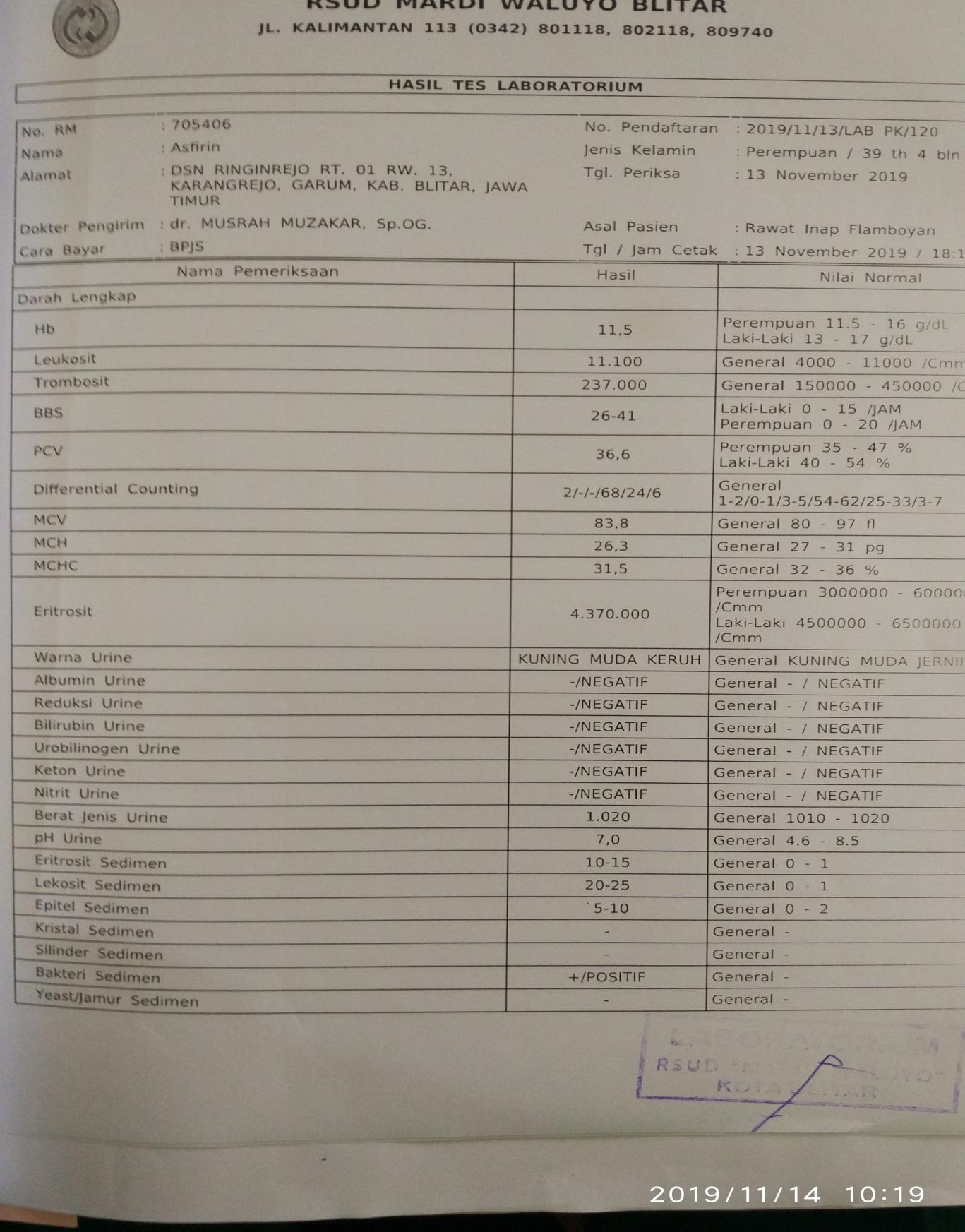 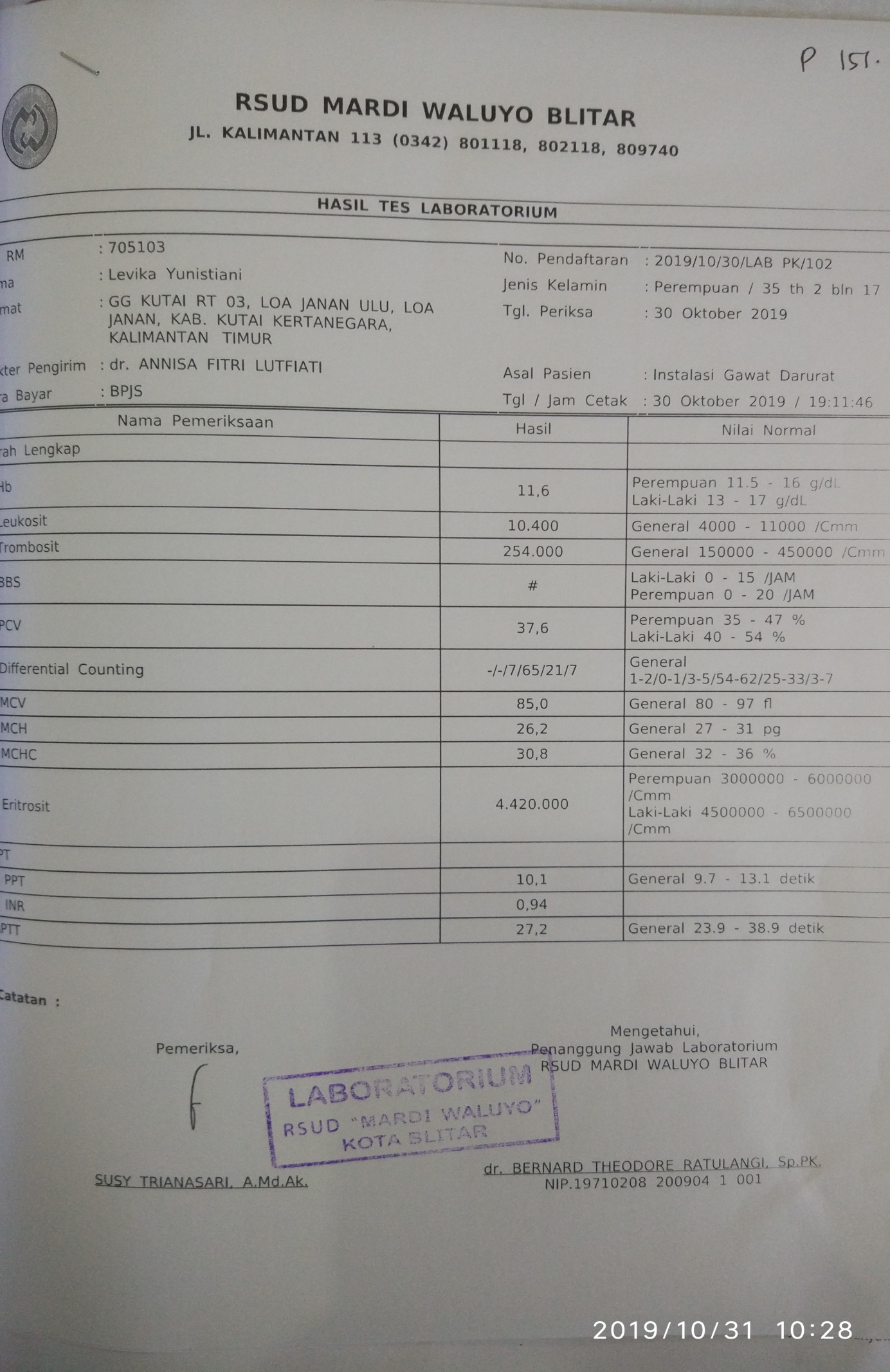 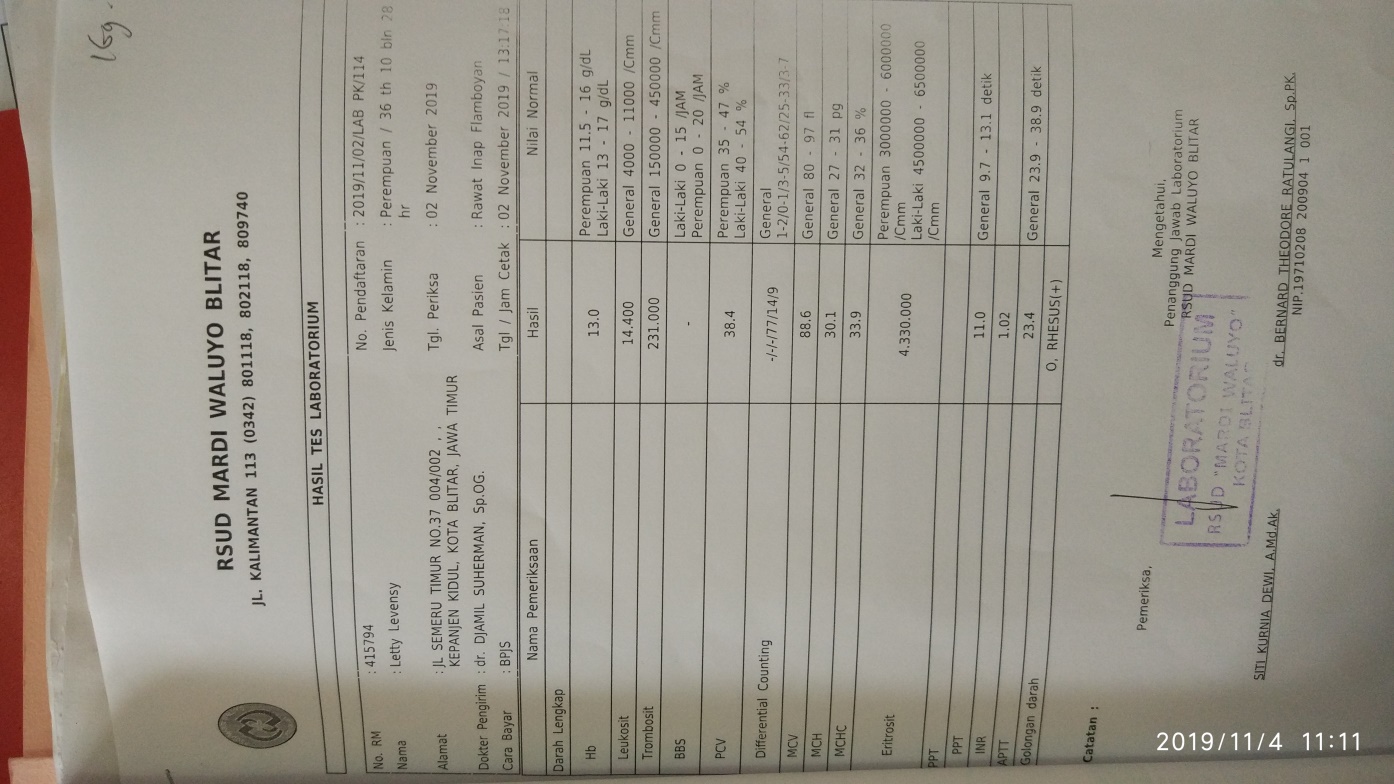 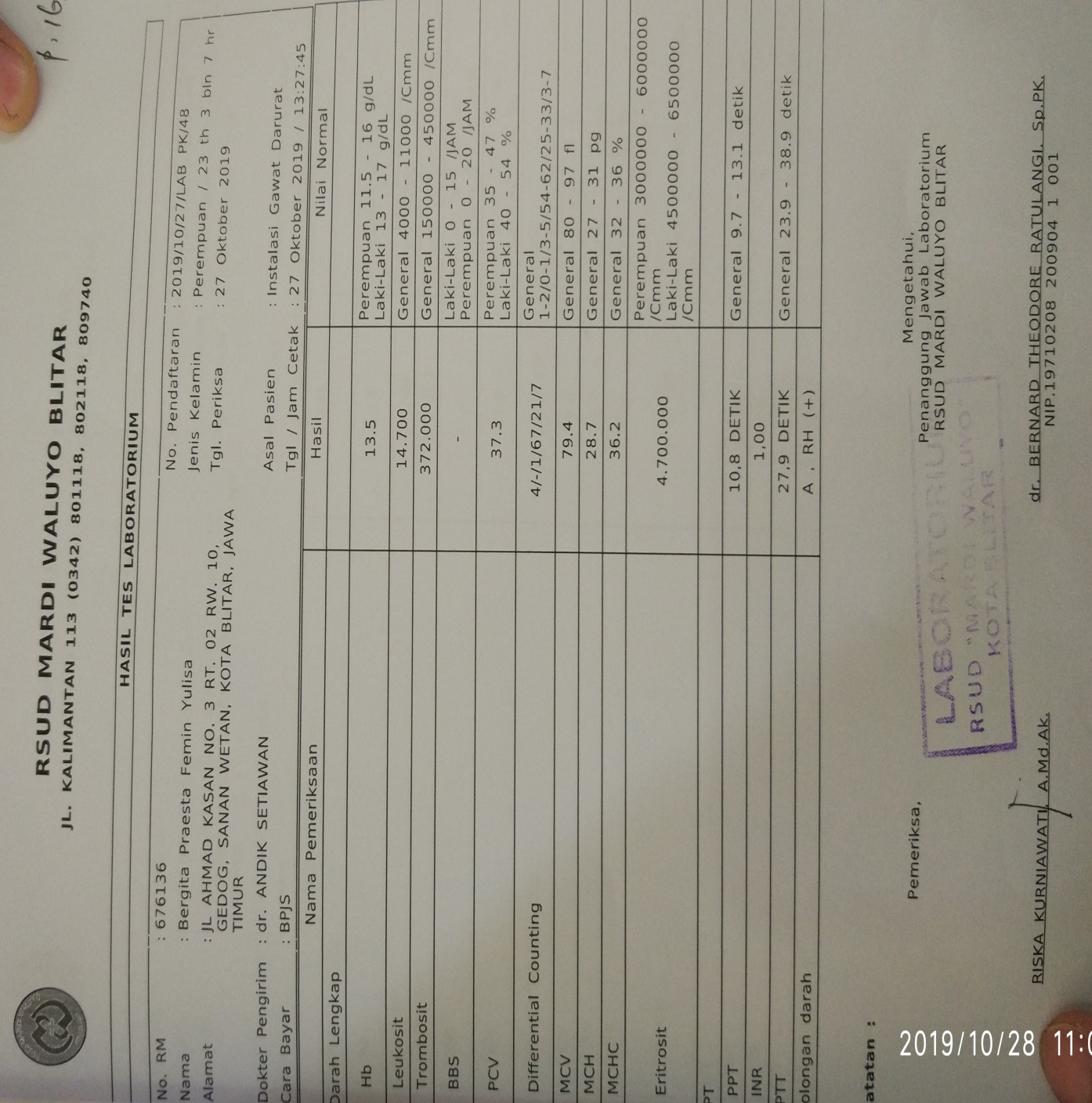 